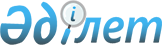 "Жолды ағымдағы ұстау" кәсіби стандартын бекіту туралы
					
			Күшін жойған
			
			
		
					Қазақстан Республикасы Көлік және коммуникация министрінің 2013 жылғы 26 қарашадағы № 942 бұйрығы. Қазақстан Республикасының Әділет министрлігінде 2013 жылы 19 желтоқсанда № 8984 тіркелді. Күші жойылды - Қазақстан Республикасы Инвестициялар және даму министрінің м.а. 2016 жылғы 25 ақпандағы № 224 бұйрығымен      Ескерту. Бұйрықтың күші жойылды - ҚР Инвестициялар және даму министрінің м.а. 25.02.2016 № 224 бұйрығымен.

      Қазақстан Республикасының 2007 жылғы 15 мамырдағы Еңбек кодексінің 138-5-бабының 3-тармағына сәйкес БҰЙЫРАМЫН:



      1. Қоса беріліп отырған «Жолды ағымдағы ұстау» кәсіби стандарты бекітілсін.



      2. Қазақстан Республикасы Көлік және коммуникация министрлігінің Кадр және әкімшілік жұмыс департаменті (Е.Е. Хасенов):



      1) осы бұйрықтың Қазақстан Республикасы Әділет министрлігінде заңнамада белгіленген тәртіппен мемлекеттік тіркелуін;



      2) осы бұйрық Қазақстан Республикасы Әділет министрлігінде мемлекеттік тіркелгеннен кейін, бұқаралық ақпараттар құралдарында ресми жариялануын, соның ішінде Қазақстан Республикасы Көлік және коммуникация министрлігінің интернет-ресурсында және Қазақстан Республикасы Мемлекеттік органдарының интранет-порталында орналастыруды;



      3) осы бұйрық Қазақстан Республикасы Әділет министрлігінде мемлекеттік тіркелгеннен кейін күнтізбелік он күн ішінде «Қазақстан Республикасы Әділет министрлігінің Республикалық құқықтық ақпарат орталығы» шаруашылық жүргізу құқығындағы «Әділет» республикалық мемлекеттік кәсіпорнының ақпараттық-құқықтық жүйесінде ресми жариялауға көшірмесін жіберуді;



      4) осы бұйрық Қазақстан Республикасы Әділет министрлігінде мемлекеттік тіркелгеннен кейін бес жұмыс күні ішінде мемлекеттік тіркеу туралы және бұқаралық ақпарат құралдарында жариялауға жіберу туралы мәліметтерді Қазақстан Республикасы Көлік және коммуникация министрлігінің Заң департаментіне ұсынуды қамтамасыз етсін.



      3. Осы бұйрықтың орындалуын бақылауды өзіме қалдырамын.



      4. Осы бұйрық алғашқы ресми жарияланған күнінен кейін күнтізбелік он күн өткен соң қолданысқа енгізіледі.      Министр                                        А. Жұмағалиев      «КЕЛІСІЛДІ»

      Қазақстан Республикасының

      Еңбек және халықты

      әлеуметтік қорғау министрі

      міндетін атқарушы Қ. Әбсаттаров

      2013 жылғы 04 қараша

Қазақстан Республикасы        

Көлік және коммуникация министрінің

2013 жылғы 26 қарашадағы      

№ 942 бұйрығымен         

бекітілген              

«Жолды ағымдағы ұстау» кәсіби стандарты 

1. Жалпы бөлім

      1. «Жолды ағымдағы ұстау» кәсіби стандарты (бұдан әрі – КС) «Құрлық көлігі саласындағы қызметтер» кәсіби қызмет саласындағы біліктілік деңгейіне, құзыретіне, мазмұнына, сапасына және еңбек жағдайларына қойылатын талаптарды анықтайды және:

      1) еңбек саласы мен кәсіби білім беру саласының өзара қарым-қатынасын реттеуге;

      2) даярлау, біліктілікті арттыру және кәсіби қайта даярлау бағдарламаларын әзірлеу талаптарын регламенттеуге;

      3) персоналды аттестаттау және сертификаттау кезінде жұмысшылардың құзыреттерін бағалау талаптарын регламенттеуге арналған.



      2. КС негізгі пайдаланушылары:

      1) білім беру ұйымдарының түлектері, қызметкерлер;

      2) ұйымдардың басшылары, ұйымдардың персоналын басқару бөлімшелерінің басшылары мен мамандары;

      3) білім берудің мемлекеттік бағдарламаларын әзірлейтін мамандар;

      4) мамандардың кәсіби даярлығын бағалау және біліктілігіне сәйкестігін растау саласындағы мамандар болып табылады.



      3. КС негізінде біліктілік сипаттамалары, лауазымдық нұсқаулықтар, ұйымдардың үлгілік оқыту бағдарламалары, үлгілік оқыту жоспарлары, ұжымдық стандарттар әзірленеді.



      4. Осы КС мынадай терминдер мен анықтамалар қолданылады:

      1) біліктілік – қызметкердің еңбек қызметінің белгілі бір түрі шеңберінде нақты функцияларды сапалы орындауға дайындығы;

      2) біліктілік деңгейі – күрделілігі, еңбек қызметтерінің стандартты еместігі, жауапкершілігі және дербестілігі параметрлері бойынша жүктелетін қызметкерлердің құзыретіне қойылатын талаптар жиынтығы;

      3) еңбек заттары – белгілі бір еңбек құралдарының көмегімен өнім жасау мақсатында қызметкердің іс-қимылы бағытталған зат;

      4) еңбек құралдары – жұмысшының еңбек заттарын бастапқы күйден өнімге айналдыру үшін пайдаланатын құралдар;

      5) еңбек қызметінің түрі – еңбек функциялары мен оларды орындауға қажетті құзыреттіктердің тұтас жиынымен құралған кәсіби қызмет саласының құрамдас бөлігі;

      6) еңбек функциясы – бизнес-үдеріспен анықталатын және оларды орындауға қажетті құзыреттердің болуын болжамайтын еңбек қызметінің біріктірілген және дербес жиынтығын көрсететін еңбек қызметі түрлерінің бір бөлігі;

      7) кәсіби қызмет саласы – жалпы интеграциялық негізі (міндеті, нысандары, технологиялары, соның ішінде еңбек құралдары ұқсас немесе жақын) бар және ұқсас еңбек функциялары мен оларды орындайтын құзыреттіліктерінің болжалды жиынынан тұратын саланың еңбек қызметі түрлерінің жиынтығы;

      8) кәсіби стандарттың бірлігі – осы қызмет түрі үшін тұтас, аяқталған, қатысымды дербес және маңызды болып табылатын нақты еңбек функциясының ашық сипаттамасы тұратын кәсіби стандарттың құрылымдық элементі;

      9) кәсіп – арнайы дайындықтың, жұмыс тәжірибесінің нәтижесінде пайда болған арнайы теориялық білім мен практикалық дағдылар кешенін білуді талап ететін еңбек қызметінің түрі;

      10) құзыреттілік – еңбек қызметінде білімін, білігі және тәжірибесін қолдану қабілеті;

      11) лауазым – лауазымдық уәкілеттіктер және лауазымдық міндеттер шеңберін жүктейтін жұмыс берушінің құрылымдық бірлігі;

      12) міндет – нақты бір еңбек заттары мен құралдарын пайдалана отырып еңбек функциясын іске асырумен және нәтижеге қол жеткізумен байланысты іс-қимыл жиынтығы;

      13) сала – өндіретін өнім, өндіріс технологиясы, негізгі қорлар мен жұмыс жасаушылардың кәсіби біліктері ортақ ұйымдар жиынтығы;

      14) салалық біліктілік шеңбері (бұдан әрі - СБШ) – салада танылатын біліктілік деңгейлерінің құрылымдық сипаттамасы;

      15) ұлттық біліктілік шеңбері (бұдан әрі - ҰБШ) – еңбек нарығында танылатын біліктілік деңгейлерінің құрылымдық сипаттамасы;

      16) функционалдық карта – сол немесе өзге де кәсіби қызмет саласы шеңберінде белгілі бір қызмет түрін орындайтын жұмысшының еңбек функциялары мен міндеттерінің құрылымдық сипаттамасы. 

2. КС паспорты

      5. КС паспорты мынаны анықтайды:

      1) экономикалық қызмет түрі (кәсіптік қызмет саласы):

      Экономикалық қызмет түрлерінің жалпы жіктеуіші (бұдан әрі - 03-2007 ҚР МЖ) 52.21 «Құрлық көлігі саласындағы қызметтер»;

      КжКМ 2006 жылғы 19 шілдедегі № 178 бұйрығымен бекітілген теміржол көлігі басшылары, мамандар және басқа қызметшілер лауазымдарының біліктілік анықтамалығы (БА);

      2) экономикалық қызмет түрінің (кәсіптік қызмет саласының) негізгі мақсаты:

      жолдың ағымдағы күтімі;

      3) осы КС 1-қосымшасына сәйкес біліктілік деңгейлері бойынша еңбек қызметінің (кәсіптің) түрлері. 

3. Еңбек қызметі түрлерінің (кәсіптің) карточкалары 

1-параграф «Жол бригадирі»

      6. Еңбек қызмет түрінің (кәсіптің) карточкасы мынадан тұрады:

      1) біліктілік деңгейі: ҰБШ бойынша – 4; СБШ бойынша – 4;

      2) Қазақстан Республикасының кәсіптердің мемлекеттік (бұдан әрі - ҚР 01-2005 МЖ) бойынша базалық тобы: 7511 «Теміржол көлігі жол машиналары мен механизмдеріне қызмет көрсету және жөндеу бойынша жұмысшылар кәсіптері»;

      3) лауазымның (кәсіптің) ықтимал атаулары: жол бригадирі;

      4) атқарылатын еңбек қызметінің жиынтық сипаттамасы - субъекттің жасанды ғимараттар және жолды жөндеу және ағымдағы күтім бойынша жұмыстарды орындауды ұйымдастыру;

      5) ықтимал жұмыс орындары, жұмысшының кәсіби білімі мен оқуына қойылатын талаптар, біліктілікті растайтын сертификаттардың қажеттілігі, практикалық жұмыс тәжірибесіне қойылатын талаптар, жұмысқа рұқсат берудің ерекше талаптары осы КС 2-қосымшасын «Кәсіп бойынша ықтимал жұмыс орындары. Жол бригадирінің еңбек жағдайына, білімі және жұмыс тәжірибесіне қойылатын талаптар» деген 1-кестесінде келтірілген. 

2-параграф «Жол шебері аға жол шебері»

      7. Еңбек қызмет түрінің (кәсіптің) карточкасы мынадан тұрады:

      1) біліктілік деңгейі: ҰБШ бойынша – 5, СБШ бойынша – 5;

      2) Қазақстан Республикасының кәсіптердің мемлекеттік жіктегіші (бұдан әрі - ҚР 01-2005 МЖ) бойынша базалық тобы: 1226 «Көлік және байланыс ұйымдарындағы, материалды-техникалық жабдық және өтімдердегі мамандандырылған (өндірістік-пайдалану) бөлімшелер (қызмет орны) басшылары»;

      3) лауазымның мүмкін ықтимал атаулары: жол шебері/аға жол шебері;

      4) атқарылатын еңбек қызметінің жиынтық сипаттамасы - субъекттің жоғары сапада және қойылған мерзімде жасанды ғимараттарды, жер төсемін, жолдын жоғарғы құрылысын ағымдағы күтім және жөндеу бойынша жұмыстардың орындалуын қамтамасыз ету, міндеттелген учаскеге басшылық жасау;

      5) ықтимал жұмыс орындары, жұмысшының кәсіби білімі мен оқуына қойылатын талаптар, біліктілікті растайтын сертификаттардың қажеттілігі, практикалық жұмыс тәжірибесіне қойылатын талаптар, жұмысқа рұқсат берудің ерекше талаптары осы КС 2-қосымшасының «Кәсіп бойынша ықтимал жұмыс орындары. Жол шебері/аға жол шеберінің еңбек жағдайына, білімі және жұмыс тәжірибесіне қойылатын талаптар» деген 2-кестесінде келтірілген. 

3-параграф «Өндірістік оқыту шебері»

      8. Еңбек қызмет түрінің (кәсіптің) карточкасы мынадан тұрады:

      1) біліктілік деңгейі: ҰБШ бойынша – 5; СБШ бойынша – 5;

      2) Қазақстан Республикасының кәсіптердің мемлекеттік жіктегіші (бұдан әрі - ҚР 01-2005 МЖ) бойынша базалық тобы: 2359 «Басқа топтарға енбеген оқыту жөніндегі мамандар»;

      3) лауазымның (кәсіптің) ықтимал атаулары: өндірістік оқыту шебері;

      4) атқарылатын еңбек қызметінің жиынтық сипаттамасы - субъекттің теориялық және тәжірібелік сабақтарды сапалы және жоғары кәсіпті дәрежеде өткізуді қамтамасыз ету, кәсіпорындағы техникалық сабақты ұйымдастыру;

      5) ықтимал жұмыс орындары, жұмысшының кәсіби білімі мен оқуына қойылатын талаптар, біліктілікті растайтын сертификаттардың қажеттілігі, практикалық жұмыс тәжірибесіне қойылатын талаптар, жұмысқа рұқсат берудің ерекше талаптары осы КС 2-қосымшасының «Кәсіп бойынша ықтимал жұмыс орындары. Өндірістік оқыту шеберінің еңбек шарттарына, білімі және жұмыс тәжірибесіне қойылатын талаптар» 3-кестесінде келтірілген. 

4-параграф «Цех шебері (жөндеу-құрылыс жұмыстары)»

      9. Еңбек қызмет түрінің (кәсіптің) карточкасы:

      1) біліктілік деңгейі: ҰБШ бойынша – 5; СБШ бойынша – 5;

      2) Қазақстан Республикасының кәсіптердің мемлекеттік жіктегіші (бұдан әрі - ҚР 01-2005 МЖ) бойынша базалық тобы: 1222 «Өнеркәсіптегі мамандырылған (өндірістік-пайдалану) бөлімшелердің (қызметтердің) басшылары»;

      3) лауазымның (кәсіптің) ықтимал атаулары: цех шебері (жөндеу-құрылыс жұмысы);

      4) атқарылатын еңбек қызметінің жиынтық сипаттамасы - жөндеу-құрылыстық жұмыс-тары кезінде қойылған норманың орындалуын қадағлау және шаралар қолдану;

      5) ықтимал жұмыс орындары, жұмысшының кәсіби білімі мен оқуына қойылатын талаптар, біліктілікті растайтын сертификаттардың қажеттілігі, практикалық жұмыс тәжірибесіне қойылатын талаптар, жұмысқа рұқсат берудің ерекше талаптары осы КС 2-қосымшасының «Кәсіп бойынша ықтимал жұмыс орындары. Цех шеберінің (жөндеу-құрылыс жұмысы) еңбек шарттарына, білімі және жұмыс тәжірибесіне қойылатын талаптар» 4-кестесінде келтірілген. 

5-параграф «Дефектоскоп цехы шебері»

      10. Еңбек қызмет түрінің (кәсіптің) карточкасы:

      1) біліктілік деңгейі: ҰБШ бойынша – 5, СБШ бойынша – 5;

      2) Қазақстан Республикасының кәсіптердің жіктегіші (бұдан әрі - ҚР 01-2005 МЖ) бойынша базалық тобы: 1222 «Өнеркәсіптегі мамандырылған (өндірістік-пайдалану) бөлімшелердің (қызметтердің) басшылары»

      3) лауазымның (кәсіптің) ықтимал атаулары: дефектоскопты цех шебері;

      4) атқарылатын еңбек қызметінің жиынтық сипаттамасы - субъекттің рельсті дефектоскоптар құралдары жұмыстарын ұйымдастыру, жол дистанциясындағы жолды диагнотикалау құралдары жұмыстарының сұрақтарын талқылауға барлық керекті жабдықтарды дайындау, рельстерді тексеру сапасын қадағалау;

      5) ықтимал жұмыс орындары, жұмысшының кәсіби білімі мен оқуына қойылатын талаптар, біліктілікті растайтын сертификаттардың қажеттілігі, практикалық жұмыс тәжірибесіне қойылатын талаптар, жұмысқа рұқсат берудің ерекше талаптары осы КС 2-қосымшасының «Кәсіп бойынша ықтимал жұмыс орындары. Дефектоскопты цех шеберінің еңбек шарттарына, білімі және жұмыс тәжірибесіне қойылатын талаптар» 5-кестесінде келтірілген. 

6-параграф «Өндірістік база шебері»

      11. Еңбек қызмет түрінің (кәсіптің) карточкасы:

      1) біліктілік деңгейі: ҰБШ бойынша – 5, СБШ бойынша – 5;

      2) Қазақстан Республикасының кәсіптердің мемлекеттік жіктегіші (бұдан әрі - ҚР 01-2005 МЖ) бойынша базалық тобы: 1222 «Өнеркәсіптегі мамандырылған (өндірістік-пайдалану) бөлімшелердің (қызметтердің) басшылары»;

      3) лауазымның (кәсіптің) ықтимал атаулары: өндірістік база шебері;

      4) атқарылатын еңбек қызметінің жиынтық сипаттамасы - жолдама құжаттарды қабылдауды, тиеуді, түсіруді ұйымдастыру және дайындау;

      5) ықтимал жұмыс орындары, жұмысшының кәсіби білімі мен оқуына қойылатын талаптар, біліктілікті растайтын сертификаттардың қажеттілігі, практикалық жұмыс тәжірибесіне қойылатын талаптар, жұмысқа рұқсат берудің ерекше талаптары осы КС 2-қосымшасының «Кәсіп бойынша ықтимал жұмыс орындары. Өндірістік база шеберінің еңбек шарттарына, білімі және жұмыс тәжірибесіне қойылатын талаптар» 6-кестесінде келтірілген. 

7-параграф «Жол диспетчері / аға жол диспетчері»

      12. Еңбек қызмет түрінің (кәсіптің) карточкасы:

      1) біліктілік деңгейі: ҰБШ бойынша – 5, СБШ бойынша – 5;

      2) Қазақстан Республикасының кәсіптердің мемлекеттік жіктегіші (бұдан әрі - ҚР 01-2005 МЖ) бойынша базалық тобы: 3146 «Диспетчерлер (авиациядағыдан басқа)»;

      3) лауазымның (кәсіптің) ықтимал атаулары: жол диспетчері/ аға жол диспетчері;

      4) атқарылатын еңбек қызметінің жиынтық сипаттамасы – субъекттің басқарудың жоғары тұрған органның техникалық жоспарына, тапсырыстарына сәйкес темір жолдың полигонында қызмет көрсетілетін пайдаланушы жұмысына жоспарлауын, ұйымдастыруын және тындырымды жетекшілігін жүзеге асыру;

      5) ықтимал жұмыс орындары, жұмысшының кәсіби білімі мен оқуына қойылатын талаптар, біліктілікті растайтын сертификаттардың қажеттілігі, практикалық жұмыс тәжірибесіне қойылатын талаптар, жұмысқа рұқсат берудің ерекше талаптары осы КС 2-қосымшасының «Кәсіп бойынша ықтимал жұмыс орындары. Жол диспетчері/ аға жол диспетчерінің еңбек шарттарына, білімі және жұмыс тәжірибесіне қойылатын талаптар» 7-кестесінде келтірілген. 

8-параграф «Торап кезекшісі»

      13. Еңбек қызмет түрінің (кәсіптің) карточкасы:

      1) біліктілік деңгейі: ҰБШ бойынша – 3, СБШ бойынша – 3;

      2) Қазақстан Республикасының кәсіптердің мемлекеттік жіктегіші (бұдан әрі - ҚР 01-2005 МЖ) бойынша базалық тобы: 8312 «Тежегіш жұмысшылары, айырушылар мен тіркеушілер»;

      3) лауазымның (кәсіптің) ықтимал атаулары: торап кезекшісі;

      4) атқарылатын еңбек қызметінің жиынтық сипаттамасы – поездардың және көлік құралдарының тораптағы қауіпсіз және үздіксіз қозғалысын қамтамасыз етуді, белгіленген тәртіпке сәйкес торап арқылы жүгі көп, көлемді емес, жай жүретін және басқа да машиналарды, механизмдерді жіберуді, мал айдауды ұйымдастыру және реттеу;

      5) ықтимал жұмыс орындары, жұмысшының кәсіби білімі мен оқуына қойылатын талаптар, біліктілікті растайтын сертификаттардың қажеттілігі, практикалық жұмыс тәжірибесіне қойылатын талаптар, жұмысқа рұқсат берудің ерекше талаптары осы КС 2-қосымшасының «Кәсіп бойынша ықтимал жұмыс орындары. Торап кезекшісінің еңбек шарттарына, білімі және жұмыс тәжірибесіне қойылатын талаптар» 8-кестесінде келтірілген. 

9-параграф «Жол колоннасы бастығы, жол колоннасы бастығының

орынбасары»

      14. Еңбек қызмет түрінің (кәсіптің) карточкасы:

      1) біліктілік деңгейі: ҰБШ бойынша – 5, СБШ бойынша – 5;

      2) Қазақстан Республикасының кәсіптердің мемлекеттік жіктегіші (бұдан әрі - ҚР 01-2005 МЖ) бойынша базалық тобы: 1226 «Көлік және байланыс ұйымдарындағы, материалды-техникалық жабдық және өтімдердегі мамандандырылған (өндірістік-пайдалану) бөлімшелер (қызмет орны) басшылары»;

      3) лауазымның (кәсіптің) ықтимал атаулары: жол колоннасы бастығы, жол колоннасы бастығының орынбасары;

      4) атқарылатын еңбек қызметінің жиынтық сипаттамасы – жасанды ғимараттарды және жолды жөндеу және ағымдағы күтім бойынша жұмыстарды орындауды ұйымдастыру;

      5) ықтимал жұмыс орындары, жұмысшының кәсіби білімі мен оқуына қойылатын талаптар, біліктілікті растайтын сертификаттардың қажеттілігі, практикалық жұмыс тәжірибесіне қойылатын талаптар, жұмысқа рұқсат берудің ерекше талаптары осы КС 2-қосымшасының «Кәсіп бойынша ықтимал жұмыс орындары. Жол колоннасы бастығы, жол колоннасы бастығының орынбасарының еңбек шарттарына, білімі және жұмыс тәжірибесіне қойылатын талаптар» 9-кестесінде келтірілген. 

10-параграф «Бөлім бастығы / бөлім бастығының орынбасары»

      15. Еңбек қызмет түрінің (кәсіптің) карточкасы:

      1) біліктілік деңгейі: ҰБШ бойынша – 5, СБШ бойынша – 5;

      2) Қазақстан Республикасының кәсіптердің мемлекеттік жіктегіші (бұдан әрі - ҚР 01-2005 МЖ) бойынша базалық топ: 1229 «Геологиядағы, сондай-ақ басқа топтарға кірмеген мамандырылған (өндірістік-пайдалану) бөлімшелердің (қызметтердің) басшылары»;

      3) лауазымның (кәсіптің) ықтимал атаулары: бөлім бастығы, бөлім бастығының орынбасары;

      4) атқарылатын еңбек қызметінің жиынтық сипаттамасы – субъекттің белгіленген мерзімдерінде жасанды ғимараттардың, топырақты төсеменің, жолдың жоғарғы құрылысының жөндеуі мен ағымдағы ұстауы бойынша жұмыстардың орындауы мен жоспарлауын ұйымдастыру;

      5) ықтимал жұмыс орындары, жұмысшының кәсіби білімі мен оқуына қойылатын талаптар, біліктілікті растайтын сертификаттардың қажеттілігі, практикалық жұмыс тәжірибесіне қойылатын талаптар, жұмысқа рұқсат берудің ерекше талаптары осы КС 2-қосымшасының «Кәсіп бойынша ықтимал жұмыс орындары. Бөлім бастығы, бөлім бастығы орынбасарының еңбек шарттарына, білімі және жұмыс тәжірибесіне қойылатын талаптар» 10-кестесінде келтірілген. 

11-параграф «Техник (өңір немесе учаске)»

      15. Еңбек қызмет түрінің (кәсіптің) карточкасы:

      1) біліктілік деңгейі: ҰБШ бойынша – 4, СБШ бойынша – 4;

      2) Қазақстан Республикасының кәсіптердің мемлекеттік жіктегіші (бұдан әрі - ҚР 01-2005 МЖ) бойынша базалық тобы: 3119 «Физикалық және инженерлік қызмет бағыттары саласындағы, басқа топтарға енбеген техниктер»;

      3) лауазымның (кәсіптің) ықтимал атаулары: техник (өңір немесе учаске);

      4) атқарылатын еңбек қызметінің жиынтық сипаттамасы – субъекттің материалдар мен құрылғыларды түгелдеу және төлқұжаттау, машиналар мен механизмдер жұмыстарын есептеу;

      5) ықтимал жұмыс орындары, жұмысшының кәсіби білімі мен оқуына қойылатын талаптар, біліктілікті растайтын сертификаттардың қажеттілігі, практикалық жұмыс тәжірибесіне қойылатын талаптар, жұмысқа рұқсат берудің ерекше талаптары осы КС 2-қосымшасының «Кәсіп бойынша ықтимал жұмыс орындары. Техник (өңір немесе учаске) еңбек шарттарына, білімі және жұмыс тәжірибесіне қойылатын талаптар» 10-кестесінде келтірілген. 

12-параграф «Инженер технолог (өңір немесе учаске)»

      17. Еңбек қызмет түрінің (кәсіптің) карточкасы:

      1) біліктілік деңгейі: ҰБШ бойынша – 5; СБШ бойынша – 5;

      2) Қазақстан Республикасының кәсіптердің жіктегіші (бұдан әрі - ҚР 01-2005 МЖ) бойынша базалық топ: 2145 «Инженерлер-механиктер және машинажасау технологтары»;

      3) лауазымның (кәсіптің) ықтимал атаулары: инженер технолог (өңір немесе учаске);

      4) атқарылатын еңбек қызметінің жиынтық сипаттамасы – жолдың жоғарғы құрылысы жағдайын бақылауды жүзеге асыру;

      5) ықтимал жұмыс орындары, жұмысшының кәсіби білімі мен оқуына қойылатын талаптар, біліктілікті растайтын сертификаттардың қажеттілігі, практикалық жұмыс тәжірибесіне қойылатын талаптар, жұмысқа рұқсат берудің ерекше талаптары осы КС 2-қосымшасының «Кәсіп бойынша ықтимал жұмыс орындары. Инженер технологының (өңір немесе учаске) еңбек шарттарына, білімі және жұмыс тәжірибесіне қойылатын талаптар» 11-кестесінде келтірілген. 

13-параграф «Диагностикалық блок басшысы, диагностикалық блок

басшысы орынбасары»

      18. Еңбек қызмет түрінің (кәсіптің) карточкасы:

      1) біліктілік деңгейі: ҰБШ бойынша – 4-5, СБШ бойынша – 4-5;

      2) Қазақстан Республикасының кәсіптердің мемлекеттік жіктегіші (бұдан әрі - ҚР 01-2005 МЖ) бойынша базалық топ: 1226 «Көлік және байланыс, материалдық-техникалық жабдықтау және өткізу ұйымдарындағы мамандырылған (өндірістік-пайдалану) бөлімшелердің (қызметтердің) басшылары»;

      3) лауазымның (кәсіптің) ықтимал атаулары: диагностикалық блок басшысы, диагностикалық блок басшысы орынбасары;

      4) атқарылатын еңбек қызметінің жиынтық сипаттамасы – субъекттің диагностикалық блок басшысы орынбасары кәсібі белгіленген мерзімдерінде жасанды ғимараттардың, топырақты төсеменің, жолдың жоғарғы құрылысының жөндеуі мен ағымдағы ұстауы бойынша жұмыстарының орындауы мен жоспарлауын ұйымдастыру;

      5) ықтимал жұмыс орындары, жұмысшының кәсіби білімі мен оқуына қойылатын талаптар, біліктілікті растайтын сертификаттардың қажеттілігі, практикалық жұмыс тәжірибесіне қойылатын талаптар, жұмысқа рұқсат берудің ерекше талаптары осы КС 2-қосымшасының «Кәсіп бойынша ықтимал жұмыс орындары. Инженер диагностикалық блок басшысы, диагностикалық блок басшысы орынбасары еңбек шарттарына, білімі және жұмыс тәжірибесіне қойылатын талаптар» 12-кестесінде келтірілген. 

4. КС бірліктері тізімі

      19. КС бірліктері тізімі осы КС 3-қосымшасының 1-13-кестелерінде келтірілген және шифр мен КС бірліктері атауларынан тұрады. 

5. КС бірліктерінің сипаттамасы

      20. КС бірліктерінің сипаттамасы осы КС 4-қосымшасында келтірілген. 

6. Осы КС негізінде берілетін сертификаттардың түрлері

      21. Осы КС негізінде мамандардың кәсіптік дайындығын бағалау және біліктілік сәйкестігін растау саласындағы ұйымдармен сертификаттар беріледі.

      22. Осы КС негізінде берілетін сертификаттың түрлері сертификат алу үшін игеру қажет болатын осы КС 3-қосымшасында қарастырылған КС бірліктерінің тізіміне сәйкес анықталады. 

7. КС әзірлеушілері, келісу парағы, сараптамасы және тіркелуі

      23. КС әзірлеушісі Қазақстан Республикасы Көлік және коммуникация министрлігі болып табылады.



      24. КС келісу парағы осы КС 5-қосымшасында келтірілген.

«Жолды ағымдағы ұстау»

кәсіби стандартына   

1-қосымша         

Біліктілік деңгейлері бойынша еңбек қызметі (кәсіп) түрлері      Ескертпе: БТБА – Қазақстан Республикасы жұмысшылардың жұмыстары мен кәсіптерінің бірыңғай тарифтік-біліктілік анықтамалығы, 52-шығарылым, Қазақстан Республикасының Еңбек және халықты әлеуметтік қорғау министрінің 2013 жылғы 3 қыркүйектегі № 426-ө-м бұйрығымен бекітілген

«Жолды ағымдағы ұстау»

кәсіби стандартына   

2-қосымша        

1-кесте 

1. Кәсіп бойынша ықтимал жұмыс орындары. Техникалық қызмет

көрсету бекеттерінде жол бригадирі еңбек жағдайларына, білімі

және жұмыс тәжірибесіне қойылатын талаптар

2-кесте 

2. Кәсіп бойынша ықтимал жұмыс орындары. Техникалық қызмет

көрсету бекеттерінде жол шебері / аға жол шебері еңбек

жағдайларына, білімі және жұмыс тәжірибесіне қойылатын талаптар

3-кесте 

3. Кәсіп бойынша ықтимал жұмыс орындары. Техникалық қызмет

көрсету бекеттерінде өндірістік оқыту шебері еңбек

жағдайларына, білімі және жұмыс тәжірибесіне қойылатын талаптар

4-кесте 

4. Кәсіп бойынша ықтимал жұмыс орындары. Техникалық қызмет

көрсету бекеттерінде цех шебері (жөндеу-құрылыс жұмыстары)

еңбек жағдайларына, білімі және жұмыс тәжірибесіне қойылатын

талаптар

5-кесте 

5. Кәсіп бойынша ықтимал жұмыс орындары. Техникалық қызмет

көрсету бекеттерінде дефектоскоп цехы шебері еңбек

жағдайларына, білімі және жұмыс тәжірибесіне қойылатын талаптар

6-кесте 

6. Кәсіп бойынша ықтимал жұмыс орындары. Техникалық қызмет

көрсету бекеттерінде өндірістік база шебері еңбек жағдайларына,

білімі және жұмыс тәжірибесіне қойылатын талаптар

7-кесте 

7. Кәсіп бойынша ықтимал жұмыс орындары. Техникалық қызмет

көрсету бекеттерінде жол диспетчері / аға жол диспетчері еңбек

жағдайларына, білімі және жұмыс тәжірибесіне қойылатын талаптар

8-кесте 

8. Кәсіп бойынша ықтимал жұмыс орындары. Техникалық қызмет

көрсету бекеттерінде торап кезекшісі еңбек жағдайларына, білімі

және жұмыс тәжірибесіне қойылатын талаптар

9-кесте 

9. Кәсіп бойынша ықтимал жұмыс орындары. Техникалық қызмет

көрсету бекеттерінде жол колоннасы бастығы / жол колоннасы

бастығының орынбасары еңбек жағдайларына, білімі және жұмыс

тәжірибесіне қойылатын талаптар

10-Кесте 

10. Кәсіп бойынша ықтимал жұмыс орындары. Техникалық қызмет

көрсету бекеттерінде бөлім бастығы, бөлім бастығының орынбасары

еңбек жағдайларына, білімі және жұмыс тәжірибесіне қойылатын

талаптар

11-кесте 

11. Кәсіп бойынша ықтимал жұмыс орындары. Техникалық қызмет

көрсету бекеттерінде техник (өңір немесе учаске) еңбек

жағдайларына, білімі және жұмыс тәжірибесіне қойылатын талаптар

12-кесте 

12. Кәсіп бойынша ықтимал жұмыс орындары. Техникалық қызмет

көрсету бекеттерінде Инженер технолог (өңір немесе учаске)

еңбек жағдайларына, білімі және жұмыс тәжірибесіне қойылатын

талаптар

13-кесте 

13. Кәсіп бойынша ықтимал жұмыс орындары. Техникалық қызмет

көрсету бекеттерінде диагностикалық блок басшысы /

диагностикалық блок басшысы орынбасары еңбек жағдайларына,

білімі және жұмыс тәжірибесіне қойылатын талаптар

«Жолды ағымдағы ұстау»

кәсіби стандартына   

3-қосымша         

КС бірліктерінің тізімі

1-кесте 

1. «Жол бригадирі» еңбек қызметінің (кәсіптің) түрі

2-кесте 

2. «Жол шебері / аға жол шебері» еңбек қызметінің (кәсіптің)

түрі

3-кесте 

3. «Өндірістік оқыту шебері» еңбек қызметінің (кәсіптің) түрі

4-кесте 

4. «Цех шебері (жөндеу-құрылыс жұмыстары)» еңбек қызметінің

(кәсіптің) түрі

5-кесте 

5. «Дефектоскоп цехы шебері» еңбек қызметінің (кәсіптің) түрі

6-кесте 

6. «Өндірістік база шебері» еңбек қызметінің (кәсіптің) түрі

7-кесте 

7. «Жол диспетчері / аға жол диспетчері» еңбек қызметінің

(кәсіптің) түрі

8-кесте 

8. «Торап кезекшісі» еңбек қызметінің (кәсіптің) түрі

9-кесте 

9. «Жол колоннасы бастығы, жол колоннасы бастығының орынбасары»

еңбек қызметінің (кәсіптің) түрі

10-кесте 

10. «Бөлім бастығы, бөлім бастығының орынбасары» еңбек

қызметінің (кәсіптің) түрі

11-кесте 

11. «Техник (өңір немесе учаске)» еңбек қызметінің (кәсіптің)

түрі

12-кесте 

12. «Инженер технолог (өңір немесе учаске)» еңбек қызметінің (кәсіптің) түрі

13-кесте 

12. «Диагностикалық блок басшысы, диагностикалық блок басшысы

орынбасары» еңбек қызметінің (кәсіптің) түрі      Ескертпе: Ф - функция

«Жолды ағымдағы ұстау»

кәсіби стандартына   

4-қосымша         

КС бірліктерінің сипаттамасы

1-кесте 

1. «Жол бригадирінің» еңбек қызметінің (кәсібінің) түрі

2-кесте 

2. «Жол шебері / аға жол шебері» еңбек қызметінің (кәсібінің)

түрі

3-кесте 

3. «Өндірістік оқыту шебері» еңбек қызметінің (кәсібінің) түрі

4-кесте 

4. «Цех шебері (жөндеу-құрылыс жұмыстары)» еңбек қызметінің (кәсібінің) түрі

5-кесте 

5. «Дефектоскоп цехы шебері» еңбек қызметінің (кәсібінің) түрі

6-кесте 

6. «Өндірістік база шебері» еңбек қызметінің (кәсібінің) түрі

7-кесте 

7. «Жол диспетчері / аға жол диспетчері» еңбек қызметінің

(кәсібінің) түрі

8-кесте 

8. «Торап кезекшісі» еңбек қызметінің (кәсібінің) түрі

9-кесте 

9. СБШ 4-деңгейіндегі «Жол колоннасы басшысы орынбасарының »

еңбек қызметінің кәсібінің) түрі

10-кесте 

10. СБШ 5-деңгейіндегі «Жол колоннасы бастығының» еңбек

қызметінің (кәсібінің) түрі

11-кесте 

11. «Бөлім бастығының / бөлім бастығы орынбасарының» еңбек

қызметінің (кәсібінің) түрі

12 -кесте 

12. «Техник (өңір немесе учаске)» еңбек қызметінің (кәсібінің)

түрі

13 -кесте 

13. «Инженер технолог (өңір немесе учаске)» еңбек қызметінің (кәсібінің) түрі

14 -кесте 

14. «Инженер технолог (өңір немесе учаске)» еңбек қызметінің

(кәсібінің) түрі      Ескертпе: М-мақсат; ТПЕ– Техникалық пайдалану ережелері; ЖБ – жол бөлімі; РШТ – рель - шпалды төр; ЖЖҚМ– Жолдың жоғарғы құрлымнын материалдары.

«Жолды ағымдағы ұстау»

кәсіби стандартына   

5-қосымша         

Келісу парағыОсы КС _______________________________ тіркелді.

Кәсіби стандарттардың реестріне №________________________тіркелді.

Хат (хаттама) № ___________ Күні__________________
					© 2012. Қазақстан Республикасы Әділет министрлігінің «Қазақстан Республикасының Заңнама және құқықтық ақпарат институты» ШЖҚ РМК
				№

р/сҚызмет түрінің атауыЕңбек нарығының үрдісі ескерілген кәсіп атауыҚР МЖ 01-2005 сәйкес кәсіп атауыСБШ біліктілік деңгейлеріБТБА бойынша разряды1Жасанды ғимараттаржы және жолды жөндеу және ағымдағы күтім бойынша жұмыстарды орындауды ұйымдастыруЖол бригадиріЖасанды құрылыс пен жол жөндеу және ағымдағы күту бригадирі (босатылған)4-2Жоғары сапада және қойылған мерзімде жасанды ғимараттарды, жер төсемін, жолдын жоғарғы құрылысын ағымдағы күтім және жөндеу бойынша жұмыстардың орындалуын қамтамасыз ету, міндеттелген учаскеге басшылық жасауЖол шебері / аға жол шеберіЖол шебері4-3Теориялық және тәжірібелік сабақтарды сапалы және жоғары кәсіпті дәрежеде откізуді қамтамасыз ету, кәсіпорындағы техникалық сабақты ұйымдастыруӨндірістік оқыту шеберіӨндірістік оқыту шебері5-4Жөндеу-құрылыстық жұмыс-тары кезінде қойылған норманың орындалуын қадағлау және шаралар қолдануЦех шебері (жөндеу-құрылыс жұмыстары)Цех шебері5-5Рельсті дефектоскоптар құралдары жұмыстарын ұйымдастыру, жол дистанциясындағы жолды диагнотикалау құралдары жұмыстарының сұрақтарын талқылауға барлық керекті жабдықтарды дайындау, рельстерді тексеру сапасын қадағалауДефектоскоп цехы шеберіЦех шебері5-6ЖЖҚМ қабылдауды, тиеуді, түсіруді ұйымдастыру және жолдамалы хатты дайынндауӨндірістік база шеберіУчаске шебері5-7Басқарудың жоғары тұрған органның техникалық жоспарына, тапсырыстарына сәйкес темір жолдың полигонында қызмет көрсетілетін пайдаланушы жұмысына жоспарлауын, ұйымдастыруын және тындырымды жетекшілігін жүзеге асырадыЖол диспетчері / аға жол диспетчеріЖол диспетчері5-8Поездардың және көлік құралдарының тораптағы қауіпсіз және үздіксіз қозғалысын қамтамасыз ету. Белгіленген тәртіпке сәйкес торап арқылы жүгі көп, көлемді емес, жай жүретін және басқа да машиналарды, механизмдерді жіберуді, мал айдауды ұйымдастыру және реттеу.Торап кезекшіӨтпе бойынша кезекші32-49Бөлімде белгіленген жылдамдықта пойыздардың қауіпсіз және үздіксіз қозғалысын қамтамасыз ету. Қойылған мерзімде жасанды ғимараттарды, жол төсемін, жолдын жоғарғы құрылысын ағымдағы күтім және жөндеу бойынша жұмыстарды ұйымдастыру және орындау.Жол колоннасы басшысы / жол колоннасы басшысы орынбасарыЖол машинасының бастығы4-5-10Белгіленген мерзімдерінде жасанды ғимараттардың, топырақты төсеменің, жолдың жоғарғы құрылысының жөндеуі мен ағымдағы ұстауы бойынша жұмыстарыдың орындауы мен жоспарлауын ұйымдастыру.Бөлім бастығы / бөлім бастығының орынбасарыУчаске бастығы (өзге салаларда)4-5-11Материалдар мен құрылғыларды түгелдеу және төлқұжаттау, машиналар мен механизмдер жұмыстарын есептеу.Техник (өңір немесе учаске)Техник4-12Жолдын жоғарғы құрылысы жағдайын бақылауды жүзеге асыру.Инженер технолог (өңір немесе учаске).Инженер технолог 5-13Өлшеу құралдарымен жолды мезгілдік өлшеуді сақтауды бақылау.Диагностикалық блок басшысы / диагностикалық блок басшысы орынбасарыУчаске бастығы (өзге салаларда)4-5-Кәсіп бойынша ытимал орындары (ұйымдар)Теміржол жол қатынас жолы, жасанды құрылысТеміржол жол қатынас жолы, жасанды құрылысЗиянды және қауіпті еңбек жағдайы--Жұмысқа рұқсат берудің ерекше жағдайларыМедициналық шектеулер: Қазақстан Республикасының Заңнамасы бойынша

Жұмысқа рұқсат: медециналық куәландырылғаннан кейін.Медициналық шектеулер: Қазақстан Республикасының Заңнамасы бойынша

Жұмысқа рұқсат: медециналық куәландырылғаннан кейін.СБШ біліктілік деңгейіКәсіптік білім алу және оқыту деңгейіТалап етілетін жұмыс тәжірибесі4Қосымша кәсіптік дайындықты техникалық және кәсіптік білім1 жылдан кем емес4Жоғары кәсіптік (техникалық) білімЖұмыс өтіліне талап қойылмайдыКәсіп бойынша ытимал жұмыс орындары (ұйымдар)Теміржол желісі және станцияларыТеміржол желісі және станцияларыЗиянды және қауіпті еңбек жағдайылары--Жұмысқа рұқсат берудің ерекше жағдайларыМедициналық шектеулер: Қазақстан Республикасының Заңнамасы бойынша

Жұмысқа рұқсат: медициналық куәландырылғаннан кейінМедициналық шектеулер: Қазақстан Республикасының Заңнамасы бойынша

Жұмысқа рұқсат: медициналық куәландырылғаннан кейінСБШ біліктілік деңгейіКәсіптік білім алу және оқыту деңгейіТалап етілетін жұмыс тәжірибесі5Техникалық және кәсіптік білім, қосымша кәсіптік білім бағдарламалары, практикалық тәжірибе1 жылдан кем емес5Жоғары білім, практикалық жұмыс тәжірибесіЖұмыс өтіліне талап қойылмайдыКәсіп бойынша ытимал жұмыс орындары (ұйымдар)Теміржол желісі және станцияларыТеміржол желісі және станцияларыЗиянды және қауіпті еңбек жағдайлары--Жұмысқа рұқсат берудің ерекше жағдайларыМедициналық шектеулер: Қазақстан Республикасының Заңнамасы бойынша

Жұмысқа рұқсат: медециналық куәландырылғаннан кейінМедициналық шектеулер: Қазақстан Республикасының Заңнамасы бойынша

Жұмысқа рұқсат: медециналық куәландырылғаннан кейінСБШ біліктілік деңгейіКәсіптік білім алу және оқыту деңгейіТалап етілетін жұмыс тәжірибесі4Жоғары кәсіптік (техникалық) білім, практикалық тәжірибе.1 жылдан кем емесКәсіп бойынша ытимал жұмыс орындары (ұйымдар)Теміржол желісі және станцияларыТеміржол желісі және станцияларыЗиянды және қауіпті еңбек жағдайлары--Жұмысқа рұқсат берудің ерекше жағдайларыМедициналық шектеулер: Қазақстан Республикасының Заңнамасы бойынша

Жұмысқа рұқсат: медециналық куәландырылғаннан кейінМедициналық шектеулер: Қазақстан Республикасының Заңнамасы бойынша

Жұмысқа рұқсат: медециналық куәландырылғаннан кейінСБШ біліктілік деңгейіКәсіптік білім алу және оқыту деңгейіТалап етілетін жұмыс тәжірибесі5Техникалық және кәсіптік білім (орта білімнен кейін), қосымша кәсіптік білім бағдарламалары, практикалық тәжірибе.5 жылдан кем емес5Жоғары кәсіптік (техникалық) білім, практикалық тәжірибе.1 жылдан кем емесКәсіп бойынша ытимал жұмыс орындары (ұйымдар)Теміржол желісі және станцияларыТеміржол желісі және станцияларыЗиянды және қауіпті еңбек жағдайлары--Жұмысқа рұқсат берудің ерекше жағдайларыМедициналық шектеулер: Қазақстан Республикасының Заңнамасы бойынша

Жұмысқа рұқсат: медициналық куәландырылғаннан кейін.Медициналық шектеулер: Қазақстан Республикасының Заңнамасы бойынша

Жұмысқа рұқсат: медициналық куәландырылғаннан кейін.СБШ біліктілік деңгейіКәсіптік білім алу және оқыту деңгейіТалап етілетін жұмыс тәжірибесі5Техникалық және кәсіптік білім (орта білімнен кейін), қосымша кәсіптік білім бағдарламалары, практикалық тәжірибе3 жылдан кем емес5Жоғары кәсіптік (техникалық) білім, практикалық тәжірибе1 жылдан кем емесКәсіп бойынша ытимал жұмыс орындары (ұйымдар)Теміржол желісі және станцияларыТеміржол желісі және станцияларыЗиянды және қауіпті еңбек жағдайларыМүмкін зиянды жағдайлар - шудың жоғары деңгейі, вибрацияның жоғары деңгейі, жұмыс аумағы ауасының жоғары тозаңдылығы және газдылығыМүмкін зиянды жағдайлар - шудың жоғары деңгейі, вибрацияның жоғары деңгейі, жұмыс аумағы ауасының жоғары тозаңдылығы және газдылығыЖұмысқа рұқсат берудің ерекше жағдайларыМедициналық шектеулер: Қазақстан Республикасының Заңнамасы бойынша

Жұмысқа рұқсат: медициналық куәландырылғаннан кейінМедициналық шектеулер: Қазақстан Республикасының Заңнамасы бойынша

Жұмысқа рұқсат: медициналық куәландырылғаннан кейінСБШ біліктілік деңгейіКәсіптік білім алу және оқыту деңгейіТалап етілетін жұмыс тәжірибесі5Қосымша кәсіптік дайындықты техникалық және кәсіптік білім3 жылдан кем емес5Жоғары білім, практикалық жұмыс тәжірибесі1 жылдан кем емесКәсіп бойынша мүмкін ытимал орындары (ұйымдар)Теміржол станцияларыТеміржол станцияларыЗиянды және қауіпті еңбек жағдайлары--Жұмысқа рұқсат берудің ерекше жағдайларыМедициналық шектеулер: Қазақстан Республикасының Заңнамасы бойынша

Жұмысқа рұқсат: медициналық куәландырылғаннан кейінМедициналық шектеулер: Қазақстан Республикасының Заңнамасы бойынша

Жұмысқа рұқсат: медициналық куәландырылғаннан кейінСБШ біліктілік деңгейіКәсіптік білім алу және оқыту деңгейіТалап етілетін жұмыс тәжірибесі5Жоғары білім, қосымша кәсіптік білім бағдарламалары, практикалық тәжірибе.3 жылдан кем емесКәсіп бойынша ытимал жұмыс орындары (ұйымдар)Теміржол желісіТеміржол желісіЗиянды және қауіпті еңбек жағдайылары--Жұмысқа рұқсат берудің ерекше жағдайларыМедициналық шектеулер: Қазақстан Республикасының Заңнамасы бойыншаЖұмысқа рұқсат: медициналық куәландырылғаннан кейін.Медициналық шектеулер: Қазақстан Республикасының Заңнамасы бойыншаЖұмысқа рұқсат: медициналық куәландырылғаннан кейін.СБШ біліктілік деңгейіКәсіптік білім алу және оқыту деңгейіТалап етілетін жұмыс тәжірибесі3Жалпы орта білім не техникалық және кәсіптік орта білімнің бар болуы кезіндегі практикалық тәжірибе және/не кәсіптік дайындық (бір жылға дейінгі кәсіптік дайындық бағдарламалары бойынша курстар немесе кәсіпорындағы оқулар)Жұмыс өтіліне талап қойылмайдыКәсіп бойынша ытимал жұмыс орындары (ұйымдар)Теміржол желісі және станцияларыТеміржол желісі және станцияларыЗиянды және қауіпті еңбек жағдайлары--Жұмысқа рұқсат берудің ерекше жағдайларыМедициналық шектеулер: Қазақстан Республикасының Заңнамасы бойынша

Жұмысқа рұқсат: медециналық куәландырылғаннан кейін.Медициналық шектеулер: Қазақстан Республикасының Заңнамасы бойынша

Жұмысқа рұқсат: медециналық куәландырылғаннан кейін.СБШ біліктілік деңгейіКәсіптік білім алу және оқыту деңгейіТалап етілетін жұмыс тәжірибесі5

(Жол колоннасы басшысы)Жоғары білім, қосымша кәсіптік білім бағдарламалары, практикалық тәжірибе.4 жылдан кем емесКәсіп бойынша ытимал жұмыс орындары (ұйымдар)Теміржол желісі және станцияларыТеміржол желісі және станцияларыЗиянды және қауіпті еңбек жағдайлары--Жұмысқа рұқсат берудің ерекше жағдайларыМедициналық шектеулер: Қазақстан Республикасының Заңнамасы бойынша

Жұмысқа рұқсат: медициналық куәландырылғаннан кейінМедициналық шектеулер: Қазақстан Республикасының Заңнамасы бойынша

Жұмысқа рұқсат: медициналық куәландырылғаннан кейінСБШ біліктілік деңгейіКәсіптік білім алу және оқыту деңгейіТалап етілетін жұмыс тәжірибесі5

(Бөлімше басшысының орынбасары)Жоғары білім3 жылдан кем емес5

(Бөлімше басшысы)Жоғары білім, қосымша кәсіптік білім бағдарламалары5 жылдан кем емесКәсіп бойынша ытимал жұмыс орындары (ұйымдар)Теміржол желісі және станцияларыТеміржол желісі және станцияларыЗиянды және қауіпті еңбек жағдайлары--Жұмысқа рұқсат берудің ерекше жағдайларыМедициналық шектеулер: Қазақстан Республикасының Заңнамасы бойынша

Жұмысқа рұқсат: медициналық куәландырылғаннан кейін, кіріспе және алғашқы нұсқамалықтан соңМедициналық шектеулер: Қазақстан Республикасының Заңнамасы бойынша

Жұмысқа рұқсат: медициналық куәландырылғаннан кейін, кіріспе және алғашқы нұсқамалықтан соңСБШ біліктілік деңгейіКәсіптік білім алу және оқыту деңгейіТалап етілетін жұмыс тәжірибесі4Қосымша кәсіптік дайындықты техникалық және кәсіптік білім.Жұмыс өтіліне талап қойылмайды.Кәсіп бойынша ытимал жұмыс орындары (ұйымдар)Теміржол желісі және станцияларыТеміржол желісі және станцияларыЗиянды және қауіпті еңбек жағдайлары--Жұмысқа рұқсат берудің ерекше жағдайларыМедициналық шектеулер: Қазақстан Республикасының Заңнамасы бойынша

Жұмысқа рұқсат: медициналық куәландырылғаннан кейінМедициналық шектеулер: Қазақстан Республикасының Заңнамасы бойынша

Жұмысқа рұқсат: медициналық куәландырылғаннан кейінСБШ біліктілік деңгейіКәсіптік білім алу және оқыту деңгейіТалап етілетін жұмыс тәжірибесі5Жоғары техникалық және кәсіптік білім және мамандық бойынша жұмыс өтілі.2 жылдан кем емесКәсіп бойынша ытимал жұмыс орындары (ұйымдар)Теміржол желісі және станцияларыТеміржол желісі және станцияларыЗиянды және қауіпті еңбек жағдайлары--Жұмысқа рұқсат берудің ерекше жағдайларыМедициналық шектеулер: Қазақстан Республикасының Заңнамасы бойынша

Жұмысқа рұқсат: медициналық куәландырылғаннан кейінМедициналық шектеулер: Қазақстан Республикасының Заңнамасы бойынша

Жұмысқа рұқсат: медициналық куәландырылғаннан кейінСБШ біліктілік деңгейіКәсіптік білім алу және оқыту деңгейіТалап етілетін жұмыс тәжірибесі5

(диагностикалық блок басшысы)Қосымша кәсіптік дайындықты техникалық және кәсіптік білім1 жылдан кем емес5

(диагностикалық блок басшысы)Жоғары кәсіптік (техникалық) білімЖұмыс өтіліне алап қойылмайды4

(диагностикалық блок басшысы орынбасары)Техникалық және кәсіптік білім (не орта білімнен соң), қосымша кәсіптік білім1 жылдан кем емесШифрЕңбек функциясының (кәсіби стандарт бірлігінің) атауы1 ФЖолдар және жасанды құрылыстардың ағымдағы жөндеу жұмыстарын ұйымдастыру2 ФЖолдың жоғарғы құрылысында, жер бетінде, жасанды құрылыста пайда болған ақауларды анықтау және өндірістік жұмыстарды ескерту бойынша жұмыстарды ұйымдастыру3 ФЖол жұмыстары өндіріснде поездар қозғалысы қауіпсіздігін қамтамасыз етуШифрЕңбек функциясының (кәсіби стандарт бірлігінің) атауы1 ФҚол астындағы учасеге басшылық жасау.2 ФОрындалған жұмыстардын сапасын қадағалау және бригаданың өндірістік тапсырмаларын уақытылы бөлу.ШифрЕңбек функциясының (кәсіби стандарт бірлігінің) атауы1 ФТеориялық, тәжірібелік сабақтарды сапалы және жоғары кәсіпті дәрежеде откізу2 ФТехникалық құжаттарды әзірлеу және рәсімдеуШифрЕңбек функциясының (кәсіби стандарт бірлігінің) атауы1 ФЦехтағы жұмыстарды ұйымдастыру, жоспарлау және басшылық жасау.2 ФТехникалық құжаттар мен есептерді дайындауШифрЕңбек функциясының (кәсіби стандарт бірлігінің) атауы1 ФЖол дистанциясының рельсті дефектоскоп құралдары жұмысын ұйымдастыру2 ФТехнкалық құжаттарды дайындауШифрЕңбек функциясының (кәсіби стандарт бірлігінің) атауы1 ФМатериалдарды қабылдауды, тиеуді, түсіруді ұйымдастыру.2 ФЖБ жүк тиілген вагондардын құжаттарын дайындай.3 ФІстелген жұмыстар есебі.ШифрЕңбек функциясының (кәсіби стандарт бірлігінің) атауы1 ФҚызмет етеін темір жол бөліміндегі жұмыстарды ұйымдастыру, жоспарлау және басшылық ету2 ФБасқарудың жоғары тұрған органның техникалық жоспарына, тапсырыстарына сәйкес жол жұмыстары бойынша шешім қабылдау, қойылған номаларды бақылау3 ФПойыздардың қозғалыс кестесін дайындау және жұмыстарды басқаруШифрЕңбек функциясының (кәсіби стандарт бірлігінің) атауы1 ФПоездардың, автомобильдер мен басқа да көлік құралдарының тораптағы қауіпсіз қозғалысын қамтамасыз ету2 ФКезекшінің күшімен жөндеуге болатын торап жабдықтарының жұмысындағы анықталған ақаулықтар мен кемшіліктерді жөндеуШифрЕңбек функциясының (кәсіби стандарт бірлігінің) атауы1 ФБөлімде белгіленген жылдамдықта пойыздардың қауіпсіз және үздіксіз қозғалысын қамтамасыз ету2 ФЕңбек жағдайын жақсарту бойынша іс-шаралар орындау және еңбек жағдайы қауіпсіздігін қамтамасыз етуШифрЕңбек функциясының (кәсіби стандарт бірлігінің) атауы1 ФТеміржол жолының учаскелеріндегі белгіленген жылдамдықтарымен пойыздардың қозғалысының қауіпсіздігі мен үздіксіздігін қамтамасыз ету2 ФОсуществление контроля соблюдения правил технической эксплуатации железных дорогШифрЕңбек функциясының (кәсіби стандарт бірлігінің) атауы1 ФЖолдың жоғарғы құрылысы күйін тексеру2 ФМіндеттері айналасыда құжаттар жүргізуШифрЕңбек функциясының (кәсіби стандарт бірлігінің) атауы1 ФБағыттамалы бұрма, жасанды ғимараттар, теміржол өткелдері және жол құрылғыларын мерзімді тексеру2 ФЕсептемелер жасауШифрЕңбек функциясының (кәсіби стандарт бірлігінің) атауы1 ФЖол колоннасы күшімен жасалған жол жұмыстарын тексеру және бақылау2 ФТехникалық сабақтар жүргізу және жол шеберлері жұмыстарын ұйымдастыру. Есептемелерді даярлауШифрЕңбек заттарыЕңбек құралдарыМіндеттерШеберлігі және дағдыларыБілімі1 ФТемір жол және жасанды құрылысЖолды және теміржолды бақылау графигі1-1М Поездардың үздіксіз және қауіпсіз қозғалысын ететін, жарамды жағдайында жолдың және құрылыстың күтімін ұйымдастыруЖолды және жасанды құрылыстарды жарамды күйде сақтау нәтижесін бағалау, тапсырманы анықтау, міндет жүктеуТемір жол және жасанды құрылыс құрылғылары, ағымдағы күту және жөндеу бойынша өндірістік жұмыс технологиясы бойынша жұмыс әдісі, принципі және ынтасы туралы білім. Еңбекке мотивациясы және ынталандыруы туралы білім1 ФТемір жол және жасанды құрылысЖолды және теміржолды бақылау графигі1-2 М Берілген мерзімде жолды және жасанды құрылысты бақылауды ұйымдасытруТексеру жұмыстарын ұйымдатыру бойынша өзіндік анықтау дағдысы. Жол және жасанды құрылыстар тексерісі нәтижесін бағалау және нақтылауӨндірісті жол және жасанды құрылысты күтіп ұстау және жөндеуде құрал жабдық және приборлар көмегімен өлшеу бойынша жұмыс әдісі, принципі және ынтасы туралы білім. Еңбекке мотивациясы және ынталандыруы туралы білім2 ФЖоғарғы жол құрылысы, жер беті және жасанды құрылысЖол және жасанды құрылыстың ағымдағы күту бойынша жұмыстарды өткізудің кестелері2-1 М Жолдың жоғарғы құрылысында, жер бетінде пайда болған ақауларды анықтау және өндірістік жұмыстарды ескерту бойынша жұмыстарды ұйымдастыруЖолдың жоғарғы құрылысында, жер бетінде пайда болған ақауларды анықтау нәтижелерін бағалау, тапсырманы нақтылауӨндірісті жол және жасанды құрылысты күтіп ұстау және жөндеуде құрал жабдық және приборлар көмегімен өлшеу бойынша жұмыс әдісі, принципі және ынтасы туралы білім.

Қыс және көктемгі жағдайға жолды дайындау бойынша өндірістік жұмыстардың тиімді және принципті әдісі туралы білім2 ФЖоғарғы жол құрылысы, жер беті және жасанды құрылысЖол және жасанды құрылыстың ағымдағы күту бойынша жұмыстарды өткізудің кестелері2-2 М Қыс жағдайында жолды қардан және құмнан тазалау, иілімде, жолды дайындауда және жасанды құрылыста көктемгі және нөсер суларда рұқсат етуге күтім, жолдың бүлінуі және жасанды құрылсыта күтпеген апаттарды жою бойынша өндірістік жұмыстарды ұйымдастыруҚыс және көктемгі жағдайда жұмысты ұйымдастыруды білу. Қол астындағы жұмысшыларға берілген қыс және көктемгі жағдайда жол және жасанды құрылысты күту нетижесін бағалау, тапсырманы анықтау3 ФҚұрал сайман, инвентарь, тетік, дабыл жабдығы және материалдар.Еңбекті қорғау және қауіпсіздік техника. Тіркеу және есеп беру құжаты3-1 М Жол жөндеушісі, аралаушы, өткел кезекшісі және басқа жұмысшыларға қауіпсіздік техникасы мен өндірістік тазалықты сақтау бойынша нұсқаулық өткізу және бригада жұмысшыларын жұмыс орнында жұмыстарды орындауды тиімді қабылдау ережесін өткізуҚол астындағы жұмысшыларына еңбекті қорғау, техникалық қауіпсіздік ережелері және поездар қозғалысы қауіпсіздігін қамтамасыз етуге талап қоя білу. Қол астындағы жұмысшылар бригадасына берілген жұмыстар нетижесін бағалау, тапсырманы анықтау. Жұмысшылардың кәсіби мамандығын көтеру мотивациясыПоездар қозғалысын қауіпсіздігін қамтамасыз ету бойынша жасанды құрылысты ағымдағы күту және жол жұмыстарын жүргізу әдісі принципі және ыңғайы туралы білім. Темір жолы және жасанды құрылысты күту және жөндеуде өндірістік тазалықты сақтау және техникалық қауіпсіздік туралы білу3 ФҚұрал сайман, инвентарь, тетік, дабыл жабдығы және материалдар.Еңбекті қорғау және қауіпсіздік техника. Тіркеу және есеп беру құжаты3-2 М Бастапқы тіркеу және есеп беру құжатын жүргізу. Қоймада құралдар, инвентарь, тетік, дабыл жабдығы және материалдардың жарамды жағдайда күтуді қамтамасыз етуҚұрал жабдықтарды беруде қатаң түрде есеп техникалық құжаттар толтырумен практикалық жұмыс жасау дағдысыЕсеп беру құжатын толтыру әдісі, принципі және ыңғайы туралы білімШифрЕңбек заттарыЕңбек құралдарыМіндеттерШеберлігі және дағдыларыБілімі1 ФЖолдын жоғарғы құрылысыҚұрылғылар, құрал-саймандар, типтік нориалы құжаттар1-1 М Жер бетін, жолдын жоғарғы құрылысын ағымдағы күтім мен жөндеу жұмыстарын белгіленген мерзімде және жоғары сапада орындалуын қатамасыз етуАғымдағы күтім және жөндеу жұмыстарын талдау, шешім қабылдау, көлемін анықтау дағдысы. Бағыныштылар қызметін бақылау және түзетуПойыздардын қозғалысын және маневрлік жұмыстары бойынша нұсқау, міндеттері айналасында ескертпелер, жол жұмыстары кезінде пойыздардын қозғалысы қауіпсіз нусқауы, темір жолды пайдалану техникасы, принциптері, ықпалы туралы білімі1 ФЖолдын жоғарғы құрылысыҚұрылғылар, құрал-саймандар, типтік нориалы құжаттар1-2 М Жұмыс кестесін дайындау, бригада мен жұмысшыларды бөлуді қамтамасыз ету, технологиялық процестердін орындалуын қадағалау, бұзушылықты анықтау және себептерін жоюЖұмыс жасау кезінде бригада мен жұмысшыларды бөлу жұмыстарын талдау, шешім қабылдау, көлемін анықтау дағдысы. Бригада мен жұмысшылардың технологиялық процесті сақтау қызметін бақылау және түзетуЭлектрлендірілген желіде темір жол көлігі жұмысшыларының қауіпсіздік, ішкі еңбек тәртібі, өндірістік ұйымдастыру әдістері туралы білімі1 ФЖолдын жоғарғы құрылысыҚұрылғылар, құрал-саймандар, типтік нориалы құжаттар1-3 М Жұмысшыладын жұмыс мөлшерін орындауларын қамтамасыз ету, құрылғылыарды, жабдықтарды және құрал-саймандарды дұрыс пайдалануЖұмысшылардын норманы орындауын талдау, шешім қабылдау, көлемін анықтау дағдысыЖол жәндеу технологиялық процесі, жолды номалы күтім принціпі, амалдары білімі. Бөлім құрылғыларын және оларды техникалық пайдалану, жұмысшылар мен жұмыстын тарифтік тәртібі, жұмыстарды бағалау туралы білімі1 ФЖолдын жоғарғы құрылысыҚұрылғылар, құрал-саймандар, типтік нориалы құжаттар1-4 М Жұмысшыларға өндірістік нұсқама жүргізу. Бригаданы бөлуді ұйымдастыру, бригаданы тиімді қымет етуіне іс-шара өндеу және енгізу, қызметінің үйлесімдігін, ұлғайтылған комплексті бригада құру кезінде шаралыр қабылдауЖол шебері жұмысшылардың әрекеттерін талдау, шешім қабылдау, көлемін анықтау дағдысы. Бригада жұмысшыларының әрекетін бақылау және түзетуҚауіпсіздік техникасы, өндірістік тазалық сақтау және өрт қауіпсіздігі, сәтсіз оқиғаны тексеру және есептеу нұсқауы, еңбек қауісіздігі нормасы және ережесі, басты еңбек заңдары туралы білімі2 ФЖолдын жоғарғы құрылысыКестелер, журналдар, құжаттар2-1М Орындалып жатқан жұмыстардың сапасын тексеру, ақауды ескерту және жұмыстын сапасын көтеру үшін іс-шара жүргізуОрындалып жатқан жұмыстардын сапасын бақылау және түзетуЖол жәндеу технологиялық процесі, жолды номалы күтім принціпі, амалдары білімі. Қаулы, қаулы, бұйрық, нұсқау мен басқа да басқарушылық және нормативті ақпараттар, жол шебері (аға жол шеберін қоса алғанда) реттемелеуші жұмыстар туралы білімі2 ФЖолдын жоғарғы құрылысыКестелер, журналдар, құжаттар2-2М Бекітілген жоспар және дистанция кестесіне сәкес бригада мен жеке жұмысшылардын өндірістік тапсырмаларын орнату және бөлуБригада мен бөлек жұмысшыларға өндірістік тапсырмаларды қою жұмыстарын талдау, шешім қабылдау, көлемін анықтау дағдысыҚаулы, қаулы, бұйрық, нұсқау мен басқа да басқарушылық және нормативті ақпараттар, жол шебері (аға жол шеберін қоса алғанда) реттемелеуші жұмыстар туралы білімі2 ФЖолдын жоғарғы құрылысыКестелер, журналдар, құжаттар2-3М Бригадирлер мен жұмысшылардың кәсіптік шеберлігін және біліктілігін жоғарлату бойынша жұмыстар ұйымдастыруБригадирлер мен жұмысшылардын шеберлігін және дәрежесін көтеру жұмыстарын жұмыстарын талдау, шешім қабылдау, көлемін анықтау дағдысыЖол жәндеу технологиялық процесі, жолды номалы күтім принціпі, амалдары білімі. Өндірістік басқару бойынша озық отандық және шетелдік тәжірибелі білімі2 ФЖолдын жоғарғы құрылысыКестелер, журналдар, құжаттар2-4М Аяқталған жұмыстарды қабылдауАяқталған жұмыстарды қабылдау жұмыстарын талдау, шешімдер қабылдау. Бағыныштылар қызметін бақылау жәе түзетуЕңбекті өндірістік ұйымдастыру, уәждемелеу және ынталандыру әдістері мен амалдары туралы біліміШифрЕңбек заттарыЕңбек құралдарыМіндеттерШеберлігі және дағдыларыБілімі1 ФБейне фильмдер, компьютерлер және көрнекі құралдар1-1М Есепке алу жүйесі бойынша техникалық бейне фильмдер, компьютерлер және көрнекі құрал арқылы ұйымда техникалық оқуды ұйымдастыруАғымдағы күтім және жөндеу жұмыстарын талдау, шешім қабылдау, көлемін анықтау дағдысы. Бағыныштылар қызметін бақылау және түзетуПойыздардын қозғалысын және маневрлік жұмыстары бойынша нұсқау, міндеттері айналасында ескертпелер, жол жұмыстары кезінде пойыздардын қозғалысы қауіпсіз нусқауы, темір жолды пайдалану техникасы, принциптері, ықпалы туралы білімі1 ФБейне фильмдер, компьютерлер және көрнекі құралдар1-2М Жұмыс жүргізу технолгиясы, ережесі және нормасы бойынша өзгерістерді ықшам ақпаратпен қамтамасыз етуЖұмыс жасау кезінде бригада мен жұмысшыларды бөлу жұмыстарын талдау, шешім қабылдау, көлемін анықтау дағдысы. Бригада мен жұмысшылардың технологиялық процесті сақтау қызметін бақылау және түзетуЭлектрлендірілген желіде темір жол көлігі жұмысшыларының қауіпсіздік, ішкі еңбек тәртібі, өндірістік ұйымдастыру әдістері туралы білімі1 ФБейне фильмдер, компьютерлер және көрнекі құралдар1.3 М: Жаз айлары кезінде жұмыс орындарында өндірістік сабақтар жүргізуЖұмысшылардын норманы орындауын талдау, шешім қабылдау, көлемін анықтау дағдысыЖол жәндеу технологиялық процесі, жолды номалы күтім принціпі, амалдары білімі. Бөлім құрылғыларын және оларды техникалық пайдалану, жұмысшылар мен жұмыстын тарифтік тәртібі, жұмыстарды бағалау туралы білімі1 ФБейне фильмдер, компьютерлер және көрнекі құралдар1-4 М Жұмысшылардың біліктілігін арттыру бойынша құжаттарды дайындау, жұмысшылардың біліктілігін арттыруға арналған ТПЕ және нұсқаулық білімін тексеру емтихандарына қатысуЖол шебері жұмысшылардың әрекеттерін талдау, шешім қабылдау, көлемін анықтау дағдысы. Бригада жұмысшыларының әрекетін бақылау және түзетуҚауіпсіздік техникасы, өндірістік тазалық сақтау және өрт қауіпсіздігі, сәтсіз оқиғаны тексеру және есептеу нұсқауы, еңбек қауісіздігі нормасы және ережесі, басты еңбек заңдары туралы білімі2 ФЖауап нұсқалары бар емтихан билеттері, қажетті құжаттар2-1 М Әрбір мамандықа бір жылдық оқу бағдарламасы конспекттерін дайындауОрындалып жатқан жұмыстардын сапасын бақылау және түзетуЖол жәндеу технологиялық процесі, жолды номалы күтім принціпі, амалдары білімі. Қаулы, қаулы, бұйрық, нұсқау мен басқа да басқарушылық және нормативті ақпараттар, жол шебері (аға жол шеберін қоса алғанда) реттемелеуші жұмыстар туралы білімі2 ФЖауап нұсқалары бар емтихан билеттері, қажетті құжаттар2-2 М Разрядты көтеру бойынша емтихан билеттерін, ТПЕ және нұсқаулық білімін тексеретін аттестаттауға сәйкес жауап нұсқаларымен бірге даярлауБригада мен бөлек жұмысшыларға өндірістік тапсырмаларды қою жұмыстарын талдау, шешім қабылдау, көлемін анықтау дағдысыҚаулы, қаулы, бұйрық, нұсқау мен басқа да басқарушылық және нормативті ақпараттар, жол шебері (аға жол шеберін қоса алғанда) реттемелеуші жұмыстар туралы білімі2 ФЖауап нұсқалары бар емтихан билеттері, қажетті құжаттар2-3 М Жаңа техника және технологияға сәкес озық еңбек амалдары мен әдістерін енгізуБригадирлер мен жұмысшылардын шеберлігін және дәрежесін көтеру жұмыстарын жұмыстарын талдау, шешім қабылдау, көлемін анықтау дағдысыЖол жәндеу техноло-гиялық процесі, жолды номалы күтім принціпі, амалдары білімі. Өндірістік басқару бойынша озық отандық және шетелдік тәжірибелі білімі2 ФЖауап нұсқалары бар емтихан билеттері, қажетті құжаттар2-4 М Өзінің міндеттері аясында құжаттар жүргізуАяқталған жұмыстарды қабылдау жұмыстарын талдау, шешімдер қабылдау. Бағыныштылар қызметін бақылау жәе түзетуЕңбекті өндірістік ұйымдастыру, уәждемелеу және ынталандыру әдістері мен амалдары туралы біліміШифрЕңбек заттарыЕңбек құралдарыМіндеттерШеберлігі және дағдыларыБілімі1 ФЦехНормативтік құжаттар1-1М Жөндеу-құрылыстық жұмыстары кезінде қойылған номаның орындалуын қадағлау және шаралар қолдануЖөндеу-құрылыстық жұмыстары кезінде қойылған номаның орындалуын қадағлау және шаралар қолдану шешімдерін қабылдау, жағдайды талдау дағдысыЖылжымалы құрамды жөндеу және жөндеуден қабылдауды ұйымдастыру және сапасы туралы білім. Жұмысшылардың біліктілігін арттыру кезінде жобалау шеберлік жағдайын және жүйелік әдіснама талдауы туралы білімі1 ФЦехНормативтік құжаттар1-2М Цех жұмысшылары біліктілігін арттыру бойынша жұмыстар жүргізуЦех жұмысшылары біліктілігін арттыру бойынша жұмыстар жүргізуге жағдай жасау және шешімдер қабылдау дағдысы. Кәсіпқойлы атқарушылық және ұйымдастырушылық дағдысыЖылжымалы құрамды жөндеу және жөндеуден қабылдауды ұйымдастыру және сапасы туралы білім. Жұмысшылардың біліктілігін арттыру кезінде жобалау шеберлік жағдайын және жүйелік әдіснама талдауы туралы білімі2 ФЦехҚұжаттар, есептер2-1М Цехтағы жұмыстар бойынша техникалық құжаттар дайындауЦехтағы жұмыстар бойынша техникалық құжаттар дайындау кезінде шешімдер қабылдау, жағдайды талдау, өзіндік тексеру дағдысыЖылжымалы құрамды жөндеу және жөндеуден қабылдауды ұйымдастыру және сапасы туралы білім. Жұмысшылардың біліктілігін арттыру кезінде жобалау шеберлік жағдайын және жүйелік әдіснама талдауы туралы білімі2 ФЦехҚұжаттар, есептер2-2М Есептер жүргізуЦехтің өндірістік әрекеттері бойынша есептер жүргізуді талдау, өзіндік тексеру дағдысыЖылжымалы құрамды жөндеу және жөндеуден қабылдауды ұйымдастыру және сапасы туралы білім. Жұмысшылардың біліктілігін арттыру кезінде жобалау шеберлік жағдайын және жүйелік әдіснама талдауы туралы біліміШифрЕңбек заттарыЕңбек құралдарыМіндеттерШеберлігі және дағдыларыБілімі1 ФРельстерАвтомотрис дефектоскоптары, дефектоскопты құралдар1-1 М Дефектоскоптар бойынша операторларды бекіту және орналастыру. Дефектоскопты бөлімшеде жұмысшыларға техникалық сабақ жүргізу. Дефектоскоптар жұмысын есептеу, озық тәсілді жұмысты енгізуді ұйымдастыруДефектоскоптар бойынша операторларды үйлестіру мен бекітуді жүзеге асыруға жағдай жасау және шешім қабылдау дағдысыЖылжымалы құрамды жөндеу және жөндеуден қабылдауды ұйымдастыру және сапасына туралы, рельсті дефектоскоптар, дефектоскопты құралдарды техникалық күтімі, оларды ауыстыру, тексеру және дефектоскопшылар қызметінің коррекциясы туралы білім1 ФРельстерАвтомотрис дефектоскоптары, дефектоскопты құралдар1-2М Жол дистанциясындағы жолды диагнотикалау құралдары жұмыстарының сұрақтарын талқылауға барлық керекті жабдықтарды дайындау, рельстерді тексеру сапасын қадағалау. Дефектоскопты құралдарға техникалық қызмет көрсетілуін және сапалы өтуін қадағалау, дефектоскоптарды мерзімдік тексеруДефектоскопты құралдарға мерзімді техникалық қызмет көрсету кезінде шешімдер қабылдау, жағдайды талдау дағдысыЖылжымалы құрамды жөндеу және жөндеуден қабылдауды ұйымдастыру және сапасына туралы, рельсті дефектоскоптар, дефектоскопты құралдарды техникалық күтімі, оларды ауыстыру, тексеру және дефектоскопшылар қызметінің коррекциясы туралы білім1 ФРельстерАвтомотрис дефектоскоптары, дефектоскопты құралдар1-3М Өте дефекті рельстерді ауыстыру есептерін жедел жүргізу, автомотрис дефектоскоптары және дефектоскопты вагондары көрсеткіштері бойынша рельстерді заттай тексеру жұмыстарына қатысу. Желідегі дефектоскоп операторлары жұмыстарын тексеруЖелідегі оператор-лардың әрекеттерін дәлдеу және бақылау, өте дефекті рельстерді ауыстыру есептерін жедел шешім қабылдау және талдау дағдысыЖылжымалы құрамды жөндеу және жөндеуден қабылдауды ұйымдастыру және сапасына туралы, рельсті дефектоскоптар, дефектоскопты құралдарды техникалық күтімі, оларды ауыстыру, тексеру және дефектоскопшылар қызметінің коррекциясы туралы білім2 ФРельстерАвтомотрис дефектоскоптары, дефектоскопты құралдар, техникалық спирт2-1М Дефектоскопты автомотристер мен аусымдық дефектоскоптар жұмыстары кестесін өндеу және жол дистанциясы бастығына бекітуге ұсыну, жұмыс кестесінің орындалуын әрдайым бақылауДефектоскопты арбалардың жұмыстарын кесте бойынша орындау кезінде жүзеге асырға жағдай жасау және шешім қабылдау дағдысы. Дефектоскопшылар қызметін түзеу және бақылауЖылжымалы құрамды жөндеу және жөндеуден қабылдауды ұйымдастыру және сапасына туралы, рельсті дефектоскоптар, дефектоскопты құралдарды техникалық күтімі, оларды ауыстыру, тексеру және дефектоскопшылар қызметінің коррекциясы туралы білім2 ФРельстерАвтомотрис дефектоскоптары, дефектоскопты құралдар, техникалық спирт2-2М Қысқы жағдайда техникалық спирт шығындарын есептеу. Жол дистанциясын да дефектоскопты құралдарды қолдануын талдау.Жол дистанциясындағы дефектоскопты құралдарды қолдану шешімдерін қабылдау және талдау дағдысыЖылжымалы құрамды жөндеу және жөндеуден қабылдауды ұйымдастыру және сапасына туралы, рельсті дефектоскоптар, дефектоскопты құралдарды техникалық күтімі, оларды ауыстыру, тексеру және дефектоскопшылар қызметінің коррекциясы туралы білімШифрЕңбек заттарыЕңбек құралдарыМіндеттерШеберлігі және дағдыларыБілімі1 ФРельсошпалдық торлама (әрі қарай РШТ), жол үсті құрылысы материалдарыКран, тұғырық.1-1М РШТ қабылдауды, сөгуді, сұрыптауды және жіберуді ұйымдастыруРШТ қабылдау, сөгу, сұрыптау және жіберу жұмыстарын талдау және шешімдер қабылдау дағдысыЖылжымалы құрамды жөндеу және жөндеуден қабылдауды ұйымдастыру және сапасы туралы, ақау тізімдемелері, маманданымдардың және сыртқы техникалық құжаттамасы, жөндеуге деген жабдықтың және әдістің тапсыруы, жөн-жосықтарының кейін жөндеуі, шаруашылықтың ГС ұйымдарының, еңбектің тиімді ұйымының талаптары бойынша қанаушылық, жөндеуде және жабдықтың модернизациясы, жөндеуді күтудің озық отандық және шетелдік тәжірибе кәсіпорны, сапаның менеджменті жүйесінің талаптары (құжаттары) туралы білімі1 ФРельсошпалдық торлама (әрі қарай РШТ), жол үсті құрылысы материалдарыКран, тұғырық.1-2М ЖБ мекенжайына келген жол үсті құрылысы материалдарын тиеуді және түсіруді ұйымдастыруМатериалдарды тиеу және түсіру жұмыстарын талдау және шешімдер қабылдау дағдысыЖылжымалы құрамды жөндеу және жөндеуден қабылдауды ұйымдастыру және сапасы туралы, ақау тізімдемелері, маманданымдардың және сыртқы техникалық құжаттамасы, жөндеуге деген жабдықтың және әдістің тапсыруы, жөн-жосықтарының кейін жөндеуі, шаруашылықтың ГС ұйымдарының, еңбектің тиімді ұйымының талаптары бойынша қанаушылық, жөндеуде және жабдықтың модернизациясы, жөндеуді күтудің озық отандық және шетелдік тәжірибе кәсіпорны, сапаның менеджменті жүйесінің талаптары (құжаттары) туралы білімі2 ФВагондарЖурналдар, құжаттар2-1М ЖБ мекенжайына келген вагондардын құжаттарын таратуЖол бөлімі мекенжайына келген вагондардын құжаттарын раскредитовкалау жұмыстарын талдау және шешімдер қабылдау дағдысы.Жылжымалы құрамды жөндеу және жөндеуден қабылдауды ұйымдастыру және сапасы туралы, ақау тізімдемелері, маманданымдардың және сыртқы техникалық құжаттамасы, жөндеуге деген жабдықтың және әдістің тапсыруы, жөн-жосықтарының кейін жөндеуі, шаруашылықтың ГС ұйымдарының, еңбектің тиімді ұйымының талаптары бойынша қанаушылық, жөндеуде және жабдықтың модернизациясы, жөндеуді күтудің озық отандық және шетелдік тәжірибе кәсіпорны, сапаның менеджменті жүйесінің талаптары (құжаттары) туралы білімі2 ФВагондарЖурналдар, құжаттар2-2М ҚР бойынша жүк тиілген вагондардын барар жерін өзгерту, ЖБ келген жүктердін құжаттарын дайындауҚазақстан Респбуликасы бойынша жүк тиілген вагондардыың барар жерін өзгерту жұмыстарын бақылау жәнн түзету. Жол бөліміне келген жүктердін құжаттарын дайындау жұмыстарын талдау және шешімдер қабылдау дағдысыЖылжымалы құрамды жөндеу және жөндеуден қабылдауды ұйымдастыру және сапасы туралы, ақау тізімдемелері, маманданымдардың және сыртқы техникалық құжаттамасы, жөндеуге деген жабдықтың және әдістің тапсыруы, жөн-жосықтарының кейін жөндеуі, шаруашылықтың ГС ұйымдарының, еңбектің тиімді ұйымының талаптары бойынша қанаушылық, жөндеуде және жабдықтың модернизациясы, жөндеуді күтудің озық отандық және шетелдік тәжірибе кәсіпорны, сапаның менеджменті жүйесінің талаптары (құжаттары) туралы білімі3 ФЖол үсті құрылысы материалдары (ЖҮҚМ)Журналдар, құжаттар3-1М ЖБ учаскесі боынша құрастыру жұмысыЖасалып жатқан жұмыс тізімін жасағанда өзіндік нормалау және өзіндік анықтау дағдысы. Жол бөлімі учаскесі жұмыстарын бақылау жәнн түзетуЖылжымалы құрамды жөндеу және жөндеуден қабылдауды ұйымдастыру және сапасы туралы, ақау тізімдемелері, маманданымдардың және сыртқы техникалық құжаттамасы, жөндеуге деген жабдықтың және әдістің тапсыруы, жөн-жосықтарының кейін жөндеуі, шаруашылықтың ГС ұйымдарының, еңбектің тиімді ұйымының талаптары бойынша қанаушылық, жөндеуде және жабдықтың модернизациясы, жөндеуді күтудің озық отандық және шетелдік тәжірибе кәсіпорны, сапаның менеджменті жүйесінің талаптары (құжаттары) туралы білімі3 ФЖол үсті құрылысы материалдары (ЖҮҚМ)Журналдар, құжаттар3-2М ЖҮҚМ есептерін жүргізу, материалды есептеуді жасауМатериалды есептерді жасауда жағдайды талдау, шешімдер қабылдау дағдысыЖылжымалы құрамды жөндеу және жөндеуден қабылдауды ұйымдастыру және сапасы туралы, ақау тізімдемелері, маманданымдардың және сыртқы техникалық құжаттамасы, жөндеуге деген жабдықтың және әдістің тапсыруы, жөн-жосықтарының кейін жөндеуі, шаруашылықтың ГС ұйымдарының, еңбектің тиімді ұйымының талаптары бойынша қанаушылық, жөндеуде және жабдықтың модернизациясы, жөндеуді күтудің озық отандық және шетелдік тәжірибе кәсіпорны, сапаның менеджменті жүйесінің талаптары (құжаттары) туралы біліміШифрЕңбек заттарыЕңбек құралдарыМіндеттерШеберлігі және дағдыларыБілімі1 ФЖылжымалы құрам, сигнал беру, орталықтандыру және блоктау жүйесі, темір жол қатынас жолы, сонымен қатар кірме жолдарДауыс зорайтқыш байланыс жүйесі, дипечерлік жүйе құрылғысы және микропроцессорлы аппараттар1-1М Басқарудың жоғары тұрған органның техникалық жоспарына, тапсырыстарына сәйкес темір жолдың полигонында қызмет көрсетілетін пайдаланушы жұмысына жоспарлауын, ұйымдастыруын және тындырымды жетекшілігін жүзеге асырадыПайдалану жұмыстарын жоспарлау және ұйымдастыру бойынша іске астыру жағдайын жасау және шешімдер қабылдау дағдысыТемір жолдарды техникалық пайдалану, пойыздардың қозғалысы мен темір жолдардағы орағыту жұмыстары, темір жолдарында дыбыс беру, темір жолдар бойынша тасымалдары кезінде қауіпті жүктерімен апатты оқиғаларын жою тәртібі мен қауіпсіздік, пойыздардың қозғалысының ұйымдастыруы бойынша әдістемелік, нормативті және басқа да басқаратын материалдарды, ірі станциялардың және тасымал бөлімшелерінің техникалық және пайдаланушы сипаттамасын, олардың жұмысының технологиясын, пойыздардың қалыптасуының жоспарын және қозғалысының кестесін, вагонағындарының бағытталу тәртібін, жүктерді тасымалдау, ЖЭЕМ-де жұмыс істеу тәртібін; пайдаланушы жұмыстың көрсеткіштерін, еңбекті қорғау, қауіпсіздік техникасы мен өндірістік тазалық, теміржол көлігіндегі өртсөндіргіш қауіпсіздігі, экономиканың және өндірісті басқаруының негіздері, еңбек заңдарының негіздері, теміржол көлігінің жұмысшыларының жұмыс уақыты мен демалыс уақыты туралы білім1 ФЖылжымалы құрам, сигнал беру, орталықтандыру және блоктау жүйесі, темір жол қатынас жолы, сонымен қатар кірме жолдарДауыс зорайтқыш байланыс жүйесі, дипечерлік жүйе құрылғысы және микропроцессорлы аппараттар1-2 М Пойызды және жүкті жұмыстардың тәуліктік жоспарының орындалуын, вагонды парктің және локомотивтердің тиімді пайдалануын қамтамасыз ету. Пойыздардың қозғалыс кестесінің, қалыптасу жоспарының орындалуын бақылауПойыздарды қалыптастыру жоспарының, қозғалыс кестесінің орындалуы бойынша шешім қабылдау және жағдайын сараптау дағдысыТемір жолдарды техникалық пайдалану, пойыздардың қозғалысы мен темір жолдардағы орағыту жұмыстары, темір жолдарында дыбыс беру, темір жолдар бойынша тасымалдары кезінде қауіпті жүктерімен апатты оқиғаларын жою тәртібі мен қауіпсіздік, пойыздардың қозғалысының ұйымдастыруы бойынша әдістемелік, нормативті және басқа да басқаратын материалдарды, ірі станциялардың және тасымал бөлімшелерінің техникалық және пайдаланушы сипаттамасын, олардың жұмысының технологиясын, пойыздардың қалыптасуының жоспарын және қозғалысының кестесін, вагонағындарының бағытталу тәртібін, жүктерді тасымалдау, ЖЭЕМ-де жұмыс істеу тәртібін; пайдаланушы жұмыстың көрсеткіштерін, еңбекті қорғау, қауіпсіздік техникасы мен өндірістік тазалық, теміржол көлігіндегі өртсөндіргіш қауіпсіздігі, экономиканың және өндірісті басқаруының негіздері, еңбек заңдарының негіздері, теміржол көлігінің жұмысшыларының жұмыс уақыты мен демалыс уақыты туралы білім2 ФЖылжымалы құрам, аралықтар, СОБ және байланыс жүйесіДауыс зорайтқыш байланыс жүйесі, дипечерлік жүйе құрылғысы және микропроцессорлы аппараттар2-1 М Бригадалар локомотивтердің жұмыс уақытын, вагондар мен локомотивтерді пайдалануының сапалы көрсеткіштерінің белгіленген нормаларын сақтауына бақылауын жүзеге асыру. Басқарудың жоғары тұрған органның бұйрықтарының, өкімдерінің орындалуын; станция жұмысы және пойыздар туралы ақпараттың берілу уақыттылығын және дәлме-дәлдігін бақылауБригадалар локомотивтері жұмыс уақытын, вагондар мен локомотивтерді пайдалануының сапалы көрсеткіштерінің белгіленген нормаларын сақтауы бойынша іске астыру жағдайын жасау және шешімдер қабылдау дағдысыТемір жолдарды техникалық пайдалану, пойыздардың қозғалысы мен темір жолдардағы орағыту жұмыстары, темір жолдарында дыбыс беру, темір жолдар бойынша тасымалдары кезінде қауіпті жүктерімен апатты оқиғаларын жою тәртібі мен қауіпсіздік, пойыздардың қозғалысының ұйымдастыруы бойынша әдістемелік, нормативті және басқа да басқаратын материалдарды, ірі станциялардың және тасымал бөлімшелерінің техникалық және пайдаланушы сипаттамасын, олардың жұмысының технологиясын, пойыздардың қалыптасуының жоспарын және қозғалысының кестесін, вагонағындарының бағытталу тәртібін, жүктерді тасымалдау, ЖЭЕМ-де жұмыс істеу тәртібін; пайдаланушы жұмыстың көрсеткіштерін, еңбекті қорғау, қауіпсіздік техникасы мен өндірістік тазалық, теміржол көлігіндегі өртсөндіргіш қауіпсіздігі, экономиканың және өндірісті басқаруының негіздері, еңбек заңдарының негіздері, теміржол көлігінің жұмысшыларының жұмыс уақыты мен демалыс уақыты туралы білім2 ФЖылжымалы құрам, аралықтар, СОБ және байланыс жүйесіДауыс зорайтқыш байланыс жүйесі, дипечерлік жүйе құрылғысы және микропроцессорлы аппараттар2-2 М Апатты-қалпына келтіруші және жөндеу-жолды жұмыстарының ұйымдастырылуы бойынша шараларын қабылдайды, олардың орындалуына бақылауын жүзеге асыруАпатты-қалпына келтіру және жөндеу-жолды жұмыстарын ұйымдастыру, және де олардын орындалуын бақылау, шешім қабылдау жене жағжай жасау дағдысыТемір жолдарды техникалық пайдалану, пойыздардың қозғалысы мен темір жолдардағы орағыту жұмыстары, темір жолдарында дыбыс беру, темір жолдар бойынша тасымалдары кезінде қауіпті жүктерімен апатты оқиғаларын жою тәртібі мен қауіпсіздік, пойыздардың қозғалысының ұйымдастыруы бойынша әдістемелік, нормативті және басқа да басқаратын материалдарды, ірі станциялардың және тасымал бөлімшелерінің техникалық және пайдаланушы сипаттамасын, олардың жұмысының технологиясын, пойыздардың қалыптасуының жоспарын және қозғалысының кестесін, вагонағындарының бағытталу тәртібін, жүктерді тасымалдау, ЖЭЕМ-де жұмыс істеу тәртібін; пайдаланушы жұмыстың көрсеткіштерін, еңбекті қорғау, қауіпсіздік техникасы мен өндірістік тазалық, теміржол көлігіндегі өртсөндіргіш қауіпсіздігі, экономиканың және өндірісті басқаруының негіздері, еңбек заңдарының негіздері, теміржол көлігінің жұмысшыларының жұмыс уақыты мен демалыс уақыты туралы білім3 ФЖылжымалы құрам, сигнал беру, орталықтандыру және блоктау жүйесі, темір жол қатынас жолы, сонымен қатар кірме жолдарДауыс зорайтқыш байланыс жүйесі, дипечерлік жүйе құрылғысы және микропроцессорлы аппараттар3-1 М Пойыздардың қозғалысының, локомотивтердің айналымының (жолды диспетчердің автоматтандырылған жұмыс орынның жоқтығы кезінде) қысқартылған кестесін және міндеттер ортасы бойынша басқа да құжаттамасын жүргізуҚұжаттар жүргізу кезінде жағдайды талдау, локомотивтерге басшылық, пойыздар қозғалысы қысқартылған кестесінің орындалуына жағдай жасау және шешім қабылдау дағдысыТемір жолдарды техникалық пайдалану, пойыздардың қозғалысы мен темір жолдардағы орағыту жұмыстары, темір жолдарында дыбыс беру, темір жолдар бойынша тасымалдары кезінде қауіпті жүктерімен апатты оқиғаларын жою тәртібі мен қауіпсіздік, пойыздардың қозғалысының ұйымдастыруы бойынша әдістемелік, нормативті және басқа да басқаратын материалдарды, ірі станциялардың және тасымал бөлімшелерінің техникалық және пайдаланушы сипаттамасын, олардың жұмысының технологиясын, пойыздардың қалыптасуының жоспарын және қозғалысының кестесін, вагонағындарының бағытталу тәртібін, жүктерді тасымалдау, ЖЭЕМ-де жұмыс істеу тәртібін; пайдаланушы жұмыстың көрсеткіштерін, еңбекті қорғау, қауіпсіздік техникасы мен өндірістік тазалық, теміржол көлігіндегі өртсөндіргіш қауіпсіздігі, экономиканың және өндірісті басқаруының негіздері, еңбек заңдарының негіздері, теміржол көлігінің жұмысшыларының жұмыс уақыты мен демалыс уақыты туралы білім3 ФЖылжымалы құрам, сигнал беру, орталықтандыру және блоктау жүйесі, темір жол қатынас жолы, сонымен қатар кірме жолдарДауыс зорайтқыш байланыс жүйесі, дипечерлік жүйе құрылғысы және микропроцессорлы аппараттар3-2М Тасымал бөлімшесі бойынша кезекшілердің және пойызды диспетчерлердің тындырымды жұмысын басқаруТасымал бөлімшесі бойынша кезекшілердің және пойызды диспетчерлердің әрекетін түзету және бақылау. Қома-қол басшылық ету кезінде шешім қабылдау және талдау дағдысыТемір жолдарды техникалық пайдалану, пойыздардың қозғалысы мен темір жолдардағы орағыту жұмыстары, темір жолдарында дыбыс беру, темір жолдар бойынша тасымалдары кезінде қауіпті жүктерімен апатты оқиғаларын жою тәртібі мен қауіпсіздік, пойыздардың қозғалысының ұйымдастыруы бойынша әдістемелік, нормативті және басқа да басқаратын материалдарды, ірі станциялардың және тасымал бөлімшелерінің техникалық және пайдаланушы сипаттамасын, олардың жұмысының технологиясын, пойыздардың қалыптасуының жоспарын және қозғалысының кестесін, вагонағындарының бағытталу тәртібін, жүктерді тасымалдау, ЖЭЕМ-де жұмыс істеу тәртібін; пайдаланушы жұмыстың көрсеткіштерін, еңбекті қорғау, қауіпсіздік техникасы мен өндірістік тазалық, теміржол көлігіндегі өртсөндіргіш қауіпсіздігі, экономиканың және өндірісті басқаруының негіздері, еңбек заңдарының негіздері, теміржол көлігінің жұмысшыларының жұмыс уақыты мен демалыс уақыты туралы білімШифрЕңбек заттарыЕңбек құралдарыМіндеттерШеберлігі және дағдыларыБілімі1 ФАвтоматты шлагбаумды, автоматты жүйені басқару аспаптарыБасқару құрылғысы1-1М Белгіленген тәртіпке сәйкес торап арқылы жүгі көп, көлемді емес, жай жүретін және басқа да машиналарды, механизмдерді жіберуді, мал айдауды ұйымдастыру және реттеуТорап арқылы жүгі көп, көлемді емес, жай жүретін және басқа да машиналарды, механизмдерді жіберуді ұйымдастыру және реттеу әдістерін өзіндік анықтау дағдысыТорап құрылымын және оны ұстау, торапта орналасқан жабдықтың қызметі принципі, жұмысынан ақау табу және жою, көлік құралының торап бойынша қозғалысын реттеу тәртібі, жол жұмыстары кезінде поездардың қозғалыс қауіпсіздігін қамтамасыз ету, тораптарды құру және күту, торапта автоматика құрылғысын қолдану тәртібі туралы, тораптағы кезекші үшін қауіпсіздік техникасы мен өндірістік санитария, теміржол торабы бойынша жол қозғалысы туралы білімі1 ФАвтоматты шлагбаумды, автоматты жүйені басқару аспаптарыБасқару құрылғысы1-2М Автоматты дабыл қағу, автоматты шлагбаумды басқару аспаптарының жарамсыз жағдайында, энергиямен жабдықтаудың бұзылғанда, автоматика және дабыл қағу құрылғыларына қызмет көрсету және реттеу жұмыстарын өндіруде поездар мен көлік құралдарының қауіпсіз жүруін ұйымдастыруАвтоматика және дабыл қағу құрылғылары істен шыққан кезде поездар мен көлік құралдарының қауіпсіз жүруін өзіндік ұйымдастыру дағдысыТорап құрылымын және оны ұстау, торапта орналасқан жабдықтың қызметі принципі, жұмысынан ақау табу және жою, көлік құралының торап бойынша қозғалысын реттеу тәртібі, жол жұмыстары кезінде поездардың қозғалыс қауіпсіздігін қамтамасыз ету, тораптарды құру және күту, торапта автоматика құрылғысын қолдану тәртібі туралы, тораптағы кезекші үшін қауіпсіздік техникасы мен өндірістік санитария, теміржол торабы бойынша жол қозғалысы туралы білімі1 ФАвтоматты шлагбаумды, автоматты жүйені басқару аспаптарыБасқару құрылғысы1-3М Өтпелі поездардың жағдайын тексеру, қозғалыстың қауіпсіздігіне қатер төндіретін жылжымалы құрамдағы ақаулықтар және жүк тиеуде кемшіліктер табылғанда поезды тоқтату шараларын қабылдау. Торап жабдықтарының, теміржолдың және тораптың барлық аумағы мен шлагбаум шеңберіндегі кіріс жолды күту, тазалықта ұстауды қамтамасыз ету. Көшті қоршау және белгі беруТорап жабдықтарының, теміржолдың және тораптың барлық аумағы мен шлагбаум шеңберіндегі кіріс жолды күту, тазалықта ұстауды қамтамасыз ету кезінде өзіндік ұйымдастыру дағдысыТорап құрылымын және оны ұстау, торапта орналасқан жабдықтың қызметі принципі, жұмысынан ақау табу және жою, көлік құралының торап бойынша қозғалысын реттеу тәртібі, жол жұмыстары кезінде поездардың қозғалыс қауіпсіздігін қамтамасыз ету, тораптарды құру және күту, торапта автоматика құрылғысын қолдану тәртібі туралы, тораптағы кезекші үшін қауіпсіздік техникасы мен өндірістік санитария, теміржол торабы бойынша жол қозғалысы туралы білімі2 ФАвтоматты шлагбаумды, автоматты жүйені басқару аспаптарыБасқару құрылғысы2-1М Тораптағы автоматты құрылғылардың, бағдаршам және дабыл қаққышты, прожекторлық құрылғылардың, электр жарық беру, радио және телефон байланысы мен басқа да құрылғылардың дұрыс жұмыс істеуін бақылауТоарапты неменсе бөгеуші дыбысты белгіні және автоматты шлагбаумдар немесе электрлі шлагбаумдарды қолдану әдістерін өзіндік анықтау. Тораптағы құрылғылармен жұмыс істеу бойынша өзіндік ұйымдастыру дағдысыТорапта орналасқан жабдықтың қызметі принципі, жұмысынан ақау табу және жою, торап құрылымын және оны ұстау бойынша нұсқамалық біліміШифрЕңбек заттарыЕңбек құралдарыМіндеттерШеберлігі және дағдыларыБілімі1 ФМатериалдар, отын-энергетикалық қорлар, жол машинасы мен механизімі, жер төсемі, бунақсыз жолЖол құрал-саймандары, түзету аспаптары1-1М Отын-энергетикалық қорлар мен материалдарды тиімді пайдалану және еңбектің ғылыми ұйымдастыруын енгізу, заңнамалық процестерді қатан сақтай отырып еңбек өнімділігін жоғарылату, жолды ағымдағы күтім және жөндеу бойынша бөлімшеде жоспарланған тапсырмаларды қойылған мерзімде орындалуын қамтамасыз етуЖолды ағымдағы күтімі және жөндеуі бойынша бөлімшеде жоспарланған тапсырмаларды қойылған мерзімде орындалуы кезінде жұмысшылардың қызметін түзету және бақылауЖылжымалы құрамды жөндеу және жөндеуден қабылдауды ұйымдастыру және сапасы туралы білім. Жүйелі анализдың методологиясы, басқару тынымның қабылдау әдіс-айлалары бойынша басшылықта жол саппен, орындау жолдық жұмыстың сапасын тексерісі, жолдық саптың күштерімен және орындын жодық жұмыс технологиясы жөн-жосықсығын сақтау туралы білім1 ФМатериалдар, отын-энергетикалық қорлар, жол машинасы мен механизімі, жер төсемі, бунақсыз жолЖол құрал-саймандары, түзету аспаптары1-2М Орындалған жол жұмыстарының технологиялық ережесін сақтау және жол тізбегі күшімен орындалған жол жұмыстары сапасын тексеруЖол тізбегі күшімен орындалған жол жұмыстарын тексеру бойынша шешім қабылдау, өзіндік талдау және өндеу дағдысыЖылжымалы құрамды жөндеу және жөндеуден қабылдауды ұйымдастыру және сапасы туралы білім. Жүйелі анализдың методологиясы, басқару тынымның қабылдау әдіс-айлалары бойынша басшылықта жол саппен, орындау жолдық жұмыстың сапасын тексерісі, жолдық саптың күштерімен және орындын жодық жұмыс технологиясы жөн-жосықсығын сақтау туралы білім1 ФМатериалдар, отын-энергетикалық қорлар, жол машинасы мен механизімі, жер төсемі, бунақсыз жолЖол құрал-саймандары, түзету аспаптары1-3М Машинаны, механизмдерді, жол машинасы мен құрал-саймандарын, сонымен қатар жүк көтергіш бойынша қауіпсіз жұмыс жүргізуді ұйымдастыруҚауіпсіз жұмыс жүргізуді ұйымдастыру бойынша оларды өткізу жағдайын жасау және шешім қабылдау дағдысы. Машиналарды, механизмдерді, құрал-саймандарды қолдану дағдысыЖылжымалы құрамды жөндеу және жөндеуден қабылдауды ұйымдастыру және сапасы туралы білім. Жүйелі анализдың методологиясы, басқару тынымның қабылдау әдіс-айлалары бойынша басшылықта жол саппен, орындау жолдық жұмыстың сапасын тексерісі, жолдық саптың күштерімен және орындын жодық жұмыс технологиясы жөн-жосықсығын сақтау туралы білім1 ФМатериалдар, отын-энергетикалық қорлар, жол машинасы мен механизімі, жер төсемі, бунақсыз жолЖол құрал-саймандары, түзету аспаптары1-4М Ісіну ылғалы, күзгі суларды жіберу және нөсерлі жауын кезінде жолды, жер төсемі мен құрылысын тексеру және қарауКүзгі көктемгі мезгілде жолды, жер төсемі мен құрылысын тексеру және бақылау кезінде шешім қабылдау және талдау дағдысыЖылжымалы құрамды жөндеу және жөндеуден қабылдауды ұйымдастыру және сапасы туралы білім. Жүйелі анализдың методологиясы, басқару тынымның қабылдау әдіс-айлалары бойынша басшылықта жол саппен, орындау жолдық жұмыстың сапасын тексерісі, жолдық саптың күштерімен және орындын жодық жұмыс технологиясы жөн-жосықсығын сақтау туралы білім1 ФМатериалдар, отын-энергетикалық қорлар, жол машинасы мен механизімі, жер төсемі, бунақсыз жолЖол құрал-саймандары, түзету аспаптары1-5М Бірден алты сантиметрге деінгі мөлшер бойынша түзету аспаптарымен бунақсыз жолға түзету жүргізуТүзету аспаптарымен бунақсыз жолға түзету жүргізу бойынша оларды өткізу жағдайын жасау және шешім қабылдау дағдысыЖылжымалы құрамды жөндеу және жөндеуден қабылдауды ұйымдастыру және сапасы туралы білім. Жүйелі анализдың методологиясы, басқару тынымның қабылдау әдіс-айлалары бойынша басшылықта жол саппен, орындау жолдық жұмыстың сапасын тексерісі, жолдық саптың күштерімен және орындын жодық жұмыс технологиясы жөн-жосықсығын сақтау туралы білім2 ФТехническалық құжаттар2-1М Еңбек қауіпсіздігі мен еңбек қорғау жағдайын тексеру және бақылауЕңбекті қорғау талабының орындалуы бойынша оларды өткізу жағдайын жасау және шешім қабылдау дағдысы. Жұмысшылардың қызметін түзету және бақылауЖылжымалы құрамды жөндеу және жөндеуден қабылдауды ұйымдастыру және сапасы туралы білім. Жүйелі анализдың методологиясы, басқару тынымның қабылдау әдіс-айлалары бойынша басшылықта жол саппен, орындау жолдық жұмыстың сапасын тексерісі, жолдық саптың күштерімен және орындын жодық жұмыс технологиясы жөн-жосықсығын сақтау туралы білім2 ФТехническалық құжаттар2-2М Бөлімдер ішінде еңбек жағдайын жақсарту мақсатында кешенді іс-шара орындауЖұмысшылардың еңбек жағдайын жақсартуға іс-шаралар өткізу бойынша жағдай жасау және шешім қабылдау дағдысыЖылжымалы құрамды жөндеу және жөндеуден қабылдауды ұйымдастыру және сапасы туралы білім. Жүйелі анализдың методологиясы, басқару тынымның қабылдау әдіс-айлалары бойынша басшылықта жол саппен, орындау жолдық жұмыстың сапасын тексерісі, жолдық саптың күштерімен және орындын жодық жұмыс технологиясы жөн-жосықсығын сақтау туралы білім2 ФТехническалық құжаттар2-3М Сәтсіз оқиғаны құлақтандыру бойынша іс-шараларды өндеуге, тексеру жүргізуге қатысу және осы іс-шаралардын орындалуын бақылауҚұлақтандыру бойынша іс-шараларды дайындауда жағдайды талдау дағдысы. Жұмысшылардың әрекеттерін бақылау және түзетуЖылжымалы құрамды жөндеу және жөндеуден қабылдауды ұйымдастыру және сапасы туралы білім. Жүйелі анализдың методологиясы, басқару тынымның қабылдау әдіс-айлалары бойынша басшылықта жол саппен, орындау жолдық жұмыстың сапасын тексерісі, жолдық саптың күштерімен және орындын жодық жұмыс технологиясы жөн-жосықсығын сақтау туралы білімШифрЕңбек заттарыЕңбек құралдарыМіндеттерШеберлігі және дағдыларыБілімі1 ФМатериалдар, отын-энергетикалық қорлар, жол машинасы мен механизімі, жер төсемі, бунақсыз жолЖол құрал-саймандары, түзету аспаптары1-1М Отын-энергетикалық қорлар мен материалдарды тиімді пайдалану және еңбектің ғылыми ұйымдастыруын енгізу, заңнамалық процестерді қатан сақтай отырып еңбек өнімділігін жоғарылату, жолды ағымдағы күтім және жөндеу бойынша бөлімшеде жоспарланған тапсырмаларды қойылған мерзімде орындалуын қамтамасыз етуЖолды ағымдағы күтімі және жөндеуі бойынша бөлімшеде жоспарланған тапсырмаларды қойылған мерзімде орындалуы кезінде жұмысшылардың қызметін түзету және бақылауЖылжымалы құрамды жөндеу және жөндеуден қабылдауды ұйымдастыру және сапасы туралы білім. Жүйелі анализдың методологиясы, басқару тынымның қабылдау әдіс-айлалары бойынша басшылықта жол саппен, орындау жолдық жұмыстың сапасын тексерісі, жолдық саптың күштерімен және орындын жодық жұмыс технологиясы жөн-жосықсығын сақтау туралы білім1 ФМатериалдар, отын-энергетикалық қорлар, жол машинасы мен механизімі, жер төсемі, бунақсыз жолЖол құрал-саймандары, түзету аспаптары1-2М Орындалған жол жұмыстарының технологиялық ережесін сақтау және жол тізбегі күшімен орындалған жол жұмыстары сапасын тексеруЖол тізбегі күшімен орындалған жол жұмыстарын тексеру бойынша шешім қабылдау, өзіндік талдау және өңдеу дағдысыЖылжымалы құрамды жөндеу және жөндеуден қабылдауды ұйымдастыру және сапасы туралы білім. Жүйелі анализдың методологиясы, басқару тынымның қабылдау әдіс-айлалары бойынша басшылықта жол саппен, орындау жолдық жұмыстың сапасын тексерісі, жолдық саптың күштерімен және орындын жодық жұмыс технологиясы жөн-жосықсығын сақтау туралы білім1 ФМатериалдар, отын-энергетикалық қорлар, жол машинасы мен механизімі, жер төсемі, бунақсыз жолЖол құрал-саймандары, түзету аспаптары1-3М Машинаны, механизмдерді, жол машинасы мен құрал-саймандарын, сонымен қатар жүк көтергіш бойынша қауіпсіз жұмыс жүргізуді ұйымдастыруҚауіпсіз жұмыс жүргізуді ұйымдастыру бойынша оларды өткізу жағдайын жасау және шешім қабылдау дағдысы. Машиналарды, механизмдерді, құрал-саймандарды қолдану дағдысыЖылжымалы құрамды жөндеу және жөндеуден қабылдауды ұйымдастыру және сапасы туралы білім. Жүйелі анализдың методологиясы, басқару тынымның қабылдау әдіс-айлалары бойынша басшылықта жол саппен, орындау жолдық жұмыстың сапасын тексерісі, жолдық саптың күштерімен және орындын жодық жұмыс технологиясы жөн-жосықсығын сақтау туралы білім1 ФМатериалдар, отын-энергетикалық қорлар, жол машинасы мен механизімі, жер төсемі, бунақсыз жолЖол құрал-саймандары, түзету аспаптары1-4М Ісіну ылғалы, күзгі суларды жіберу және нөсерлі жауын кезінде жолды, жер төсемі мен құрылысын тексеру және қарауКүзгі көктемгі мезгілде жолды, жер төсемі мен құрылысын тексеру және бақылау кезінде шешім қабылдау және талдау дағдысыЖылжымалы құрамды жөндеу және жөндеуден қабылдауды ұйымдастыру және сапасы туралы білім. Жүйелі анализдың методологиясы, басқару тынымның қабылдау әдіс-айлалары бойынша басшылықта жол саппен, орындау жолдық жұмыстың сапасын тексерісі, жолдық саптың күштерімен және орындын жодық жұмыс технологиясы жөн-жосықсығын сақтау туралы білім1 ФМатериалдар, отын-энергетикалық қорлар, жол машинасы мен механизімі, жер төсемі, бунақсыз жолЖол құрал-саймандары, түзету аспаптары1-5М Бірден алты сантиметрге деінгі мөлшер бойынша түзету аспаптарымен бунақсыз жолға түзету жүргізуТүзету аспаптарымен бунақсыз жолға түзету жүргізу бойынша оларды өткізу жағдайын жасау және шешім қабылдау дағдысыЖылжымалы құрамды жөндеу және жөндеуден қабылдауды ұйымдастыру және сапасы туралы білім. Жүйелі анализдың методологиясы, басқару тынымның қабылдау әдіс-айлалары бойынша басшылықта жол саппен, орындау жолдық жұмыстың сапасын тексерісі, жолдық саптың күштерімен және орындын жодық жұмыс технологиясы жөн-жосықсығын сақтау туралы білім2 ФТехническалық құжаттар2-1М Еңбек қауіпсіздігі мен еңбек қорғау жағдайын тексеру және бақылауЕңбекті қорғау талабының орындалуы бойынша оларды өткізу жағдайын жасау және шешім қабылдау дағдысы. Жұмысшылардың қызметін түзету және бақылауЖылжымалы құрамды жөндеу және жөндеуден қабылдауды ұйымдастыру және сапасы туралы білім. Жүйелі анализдың методологиясы, басқару тынымның қабылдау әдіс-айлалары бойынша басшылықта жол саппен, орындау жолдық жұмыстың сапасын тексерісі, жолдық саптың күштерімен және орындын жодық жұмыс технологиясы жөн-жосықсығын сақтау туралы білім2 ФТехническалық құжаттар2-2М Бөлімдер ішінде еңбек жағдайын жақсарту мақсатында кешенді іс-шара орындауЖұмысшылардың еңбек жағдайын жақсартуға іс-шаралар өткізу бойынша жағдай жасау және шешім қабылдау дағдысыЖылжымалы құрамды жөндеу және жөндеуден қабылдауды ұйымдастыру және сапасы туралы білім. Жүйелі анализдың методологиясы, басқару тынымның қабылдау әдіс-айлалары бойынша басшылықта жол саппен, орындау жолдық жұмыстың сапасын тексерісі, жолдық саптың күштерімен және орындын жодық жұмыс технологиясы жөн-жосықсығын сақтау туралы білім2 ФТехническалық құжаттар2-3М Сәтсіз оқиғаны құлақтандыру бойынша іс-шараларды өңдеуге, тексеру жүргізуге қатысу және осы іс-шаралардын орындалуын бақылауҚұлақтандыру бойынша іс-шараларды дайындауда жағдайды талдау дағдысы. Жұмысшылардың әрекеттерін бақылау және түзетуЖылжымалы құрамды жөндеу және жөндеуден қабылдауды ұйымдастыру және сапасы туралы білім. Жүйелі анализдың методологиясы, басқару тынымның қабылдау әдіс-айлалары бойынша басшылықта жол саппен, орындау жолдық жұмыстың сапасын тексерісі, жолдық саптың күштерімен және орындын жодық жұмыс технологиясы жөн-жосықсығын сақтау туралы білімШифрЕңбек заттарыЕңбек құралдарыМіндеттерШеберлігі және дағдыларыБілімі1ФЖасанды ғимараттар, топырақты төсемен, жолдың жоғарғы құрылысы1-1М Белгіленген мерзімдерінде жасанды ғимараттардың, топырақты төсеменің, жолдың жоғарғы құрылысының жөндеуі мен ағымдағы ұстауы бойынша жұмыстарыдың орындауы мен жоспарлауын ұйымдастыруЖасанды ғимараттарды, топырақты төсеменің, жолдың жоғарғы құрылысын жөндеу мен ағымдағы ұстау бойынша жұмыстарды жоспарлау ұйымдастыру кезінде шешім қабылдау және өткізуге жағжай жасау дағдысыТемір жолдарды техникалық пайдалану, теміржолды жолын ағымдағы ұстау, пойыздардың қозғалысы мен темір жолдардағы орағыту жұмыстары, темір жолдарында дыбыс беру, жасанды ғимараттарды ұстау, жолды жұмыстарының өндірісі кезіндегі пойыздардың қауіпсіз қозғалысын қамтамасыз ету, теміржол имараттары мен жолын ұстауы және жөндеуі кезінде қауіпсіздік техникасы мен өндірістік тазалық, өндірістегі қайғылы оқиғаларын тексеру және есепке алу тәртібі туралы, жолдың жөндеуі мен ағымдағы ұстауы бойынша технологиялық үдерістерді, жолды ұстау, учаскені техникалық дамыту, өндірістік жоспарлау әдістері, шаруашылық есеп айырысуы, ішкі еңбек тәртібі, теміржол көлігінің жұмысшыларының жұмыс уақыты мен демалыс уақыты туралы, экономика, өндірісті, еңбекті және басқаруды ұйымдастыру негіздері, еңбек заңдарының негіздері, еңбекті қорғау, қауіпсіздік техникасы, өндірістік тазалық пен өрт қауіпсіздігі, мен нормаларын еңбекті қорғау, қауіпсіздік техникасы, өндірістік тазалық пен өрт қауіпсіздігі туралы білім1ФЖасанды ғимараттар, топырақты төсемен, жолдың жоғарғы құрылысы1-2 М Іс-әрекеттегі нұсқауларына сәйкес жолдың, топырақты төсеменің, жасанды имараттардың күйін талдайды және қарауларын жасайды, осының негізінде околоткаларға тапсырыстар мен жоспарларын құрайды, олардың орындалуын бақылауЖолдың, топырақты төсеменің, жасанды ғимараттардың күйін талдау және натуралды тексеріс жүргізу бойынша жәйтті талдау дағдысыТемір жолдарды техникалық пайдалану, теміржолды жолын ағымдағы ұстау, пойыздардың қозғалысы мен темір жолдардағы орағыту жұмыстары, темір жолдарында дыбыс беру, жасанды ғимараттарды ұстау, жолды жұмыстарының өндірісі кезіндегі пойыздардың қауіпсіз қозғалысын қамтамасыз ету, теміржол имараттары мен жолын ұстауы және жөндеуі кезінде қауіпсіздік техникасы мен өндірістік тазалық, өндірістегі қайғылы оқиғаларын тексеру және есепке алу тәртібі туралы, жолдың жөндеуі мен ағымдағы ұстауы бойынша технологиялық үдерістерді, жолды ұстау, учаскені техникалық дамыту, өндірістік жоспарлау әдістері, шаруашылық есеп айырысуы, ішкі еңбек тәртібі, теміржол көлігінің жұмысшыларының жұмыс уақыты мен демалыс уақыты туралы, экономика, өндірісті, еңбекті және басқаруды ұйымдастыру негіздері, еңбек заңдарының негіздері, еңбекті қорғау, қауіпсіздік техникасы, өндірістік тазалық пен өрт қауіпсіздігі, мен нормаларын еңбекті қорғау, қауіпсіздік техникасы, өндірістік тазалық пен өрт қауіпсіздігі туралы білім1ФЖасанды ғимараттар, топырақты төсемен, жолдың жоғарғы құрылысы1-3 М Жұмысшылардың өндірістік нұсқамасын өткізеді, еңбекті қорғау, қауіпсіздік техникасы, өндірістік тазалық және өрт қауіпсіздігі бойынша шараларының орындалуын ұйымдастыруЖұмысшылардың қауіпсіздік техникасы ережелерін және пойыздардың қозғалысы қауіпсіздігін қамтамасыз ету, еңбекті қорғау шарттарын орындау бойынша жағдай жасау және шешім қабылдау дағдысы. Жұмысшылардың әрекетін түзету және бақылауТемір жолдарды техникалық пайдалану, теміржолды жолын ағымдағы ұстау, пойыздардың қозғалысы мен темір жолдардағы орағыту жұмыстары, темір жолдарында дыбыс беру, жасанды ғимараттарды ұстау, жолды жұмыстарының өндірісі кезіндегі пойыздардың қауіпсіз қозғалысын қамтамасыз ету, теміржол имараттары мен жолын ұстауы және жөндеуі кезінде қауіпсіздік техникасы мен өндірістік тазалық, өндірістегі қайғылы оқиғаларын тексеру және есепке алу тәртібі туралы, жолдың жөндеуі мен ағымдағы ұстауы бойынша технологиялық үдерістерді, жолды ұстау, учаскені техникалық дамыту, өндірістік жоспарлау әдістері, шаруашылық есеп айырысуы, ішкі еңбек тәртібі, теміржол көлігінің жұмысшыларының жұмыс уақыты мен демалыс уақыты туралы, экономика, өндірісті, еңбекті және басқаруды ұйымдастыру негіздері, еңбек заңдарының негіздері, еңбекті қорғау, қауіпсіздік техникасы, өндірістік тазалық пен өрт қауіпсіздігі, мен нормаларын еңбекті қорғау, қауіпсіздік техникасы, өндірістік тазалық пен өрт қауіпсіздігі туралы білімФ 2Жол машиналары, механизмдері және жабдықтары2-1М Жолдың және жасанды ғимараттардың жөндеуі мен ағымдағы ұстауы бойынша жол шебертерімен, бригадирлерімен (босатылған) және жол учаскесінің барлық жұмысшыларымен лауазымды міндеттері мен нұсқауларын, ішкі еңбек тәртібінің ережелерін, темір жолдардың техникалық пайдалануының ережелерін сақтауына бақылауын жүзеге асыруЖол шебертері, бригадирлері және жол учаскесінің барлық жұмысшылары әрекетін түзету және бақылауТемір жолдарды техникалық пайдалану, теміржолды жолын ағымдағы ұстау, пойыздардың қозғалысы мен темір жолдардағы орағыту жұмыстары, темір жолдарында дыбыс беру, жасанды ғимараттарды ұстау, жолды жұмыстарының өндірісі кезіндегі пойыздардың қауіпсіз қозғалысын қамтамасыз ету, теміржол имараттары мен жолын ұстауы және жөндеуі кезінде қауіпсіздік техникасы мен өндірістік тазалық, өндірістегі қайғылы оқиғаларын тексеру және есепке алу тәртібі туралы, жолдың жөндеуі мен ағымдағы ұстауы бойынша технологиялық үдерістерді, жолды ұстау, учаскені техникалық дамыту, өндірістік жоспарлау әдістері, шаруашылық есеп айырысуы, ішкі еңбек тәртібі, теміржол көлігінің жұмысшыларының жұмыс уақыты мен демалыс уақыты туралы, экономика, өндірісті, еңбекті және басқаруды ұйымдастыру негіздері, еңбек заңдарының негіздері, еңбекті қорғау, қауіпсіздік техникасы, өндірістік тазалық пен өрт қауіпсіздігі, мен нормаларын еңбекті қорғау, қауіпсіздік техникасы, өндірістік тазалық пен өрт қауіпсіздігі туралы білімФ 2Жол машиналары, механизмдері және жабдықтары2-2М Жолды машиналардың, механизмдердің, жабдықтың толық жүктелуі, еңбектің алдыңғы қатардағы әдістері мен тәсілдерінің еңгізілуінің, жұмыс пен технологиялық процестер өндірісінің және шикізатты, материалдарды, отынды тиімді жұмсау ережелерін сақтауының негізіндегі өндірістік шығындарының азаюын қамтамасыз етуіне бақылауын жүзеге асырадыЖанармай, материалдар, шікізат отынды тиімді жұмсау, негізіндегі өндірістік шығындарының азаюын қамтамасыз етуіне жағдайды талдау дағдысыТемір жолдарды техникалық пайдалану, теміржолды жолын ағымдағы ұстау, пойыздардың қозғалысы мен темір жолдардағы орағыту жұмыстары, темір жолдарында дыбыс беру, жасанды ғимараттарды ұстау, жолды жұмыстарының өндірісі кезіндегі пойыздардың қауіпсіз қозғалысын қамтамасыз ету, теміржол имараттары мен жолын ұстауы және жөндеуі кезінде қауіпсіздік техникасы мен өндірістік тазалық, өндірістегі қайғылы оқиғаларын тексеру және есепке алу тәртібі туралы, жолдың жөндеуі мен ағымдағы ұстауы бойынша технологиялық үдерістерді, жолды ұстау, учаскені техникалық дамыту, өндірістік жоспарлау әдістері, шаруашылық есеп айырысуы, ішкі еңбек тәртібі, теміржол көлігінің жұмысшыларының жұмыс уақыты мен демалыс уақыты туралы, экономика, өндірісті, еңбекті және басқаруды ұйымдастыру негіздері, еңбек заңдарының негіздері, еңбекті қорғау, қауіпсіздік техникасы, өндірістік тазалық пен өрт қауіпсіздігі, мен нормаларын еңбекті қорғау, қауіпсіздік техникасы, өндірістік тазалық пен өрт қауіпсіздігі туралы білімФ 2Жол машиналары, механизмдері және жабдықтары2-3М Жұмысшылармен технологиялық, өндірістік және еңбек тәртібінің, еңбекті қорғау және қауіпсіздік техникасы, өндірістік тазалық және өртке қарсы қорғаныс бойынша ережелері мен нормаларының сақтауын бақылауТехнологиялық, өндірістік және еңбек тәртібі, еңбекті қорғау және қауіпсіздік техникасы, өндірістік тазалық және өртке қарсы қорғаныс бойынша жұмысшылардың әрекетін түзету және бақылауТемір жолдарды техникалық пайдалану, теміржолды жолын ағымдағы ұстау, пойыздардың қозғалысы мен темір жолдардағы орағыту жұмыстары, темір жолдарында дыбыс беру, жасанды ғимараттарды ұстау, жолды жұмыстарының өндірісі кезіндегі пойыздардың қауіпсіз қозғалысын қамтамасыз ету, теміржол имараттары мен жолын ұстауы және жөндеуі кезінде қауіпсіздік техникасы мен өндірістік тазалық, өндірістегі қайғылы оқиғаларын тексеру және есепке алу тәртібі туралы, жолдың жөндеуі мен ағымдағы ұстауы бойынша технологиялық үдерістерді, жолды ұстау, учаскені техникалық дамыту, өндірістік жоспарлау әдістері, шаруашылық есеп айырысуы, ішкі еңбек тәртібі, теміржол көлігінің жұмысшыларының жұмыс уақыты мен демалыс уақыты туралы, экономика, өндірісті, еңбекті және басқаруды ұйымдастыру негіздері, еңбек заңдарының негіздері, еңбекті қорғау, қауіпсіздік техникасы, өндірістік тазалық пен өрт қауіпсіздігі, мен нормаларын еңбекті қорғау, қауіпсіздік техникасы, өндірістік тазалық пен өрт қауіпсіздігі туралы білімШифрЕңбек заттарыЕңбек құралдарыМіндеттерШеберлігі және дағдыларыБіліміФ 1Рельстер, рельс буындары, бағыттамалы бұрмаларБор, өлшеу аспаптары1-1М Рельстердің километр сайынғы қорын таңбалау. Рельсті буындарын нөмірлеу. Рельстердің тозуын өлшеу. Жапсар сынауларын өлшеу және тексеру, сынауларының жинауы мен қалпына келтіру кестелері мен тізімдемелерін құрастыру. Аудармалы және крестталған қисық тілдік аударымдарының ординаталарын өлшеу. Қарлы жамылғысын өлшейді және қармен күрес бойынша жұмыстарына келісімді жүктеу құжаттарын құрастыруРельсті буындарын нөмірлеуді, аудармалы және крестталған қисық тілдік аударымдарының ординаталарын, қарлы жамылғысын өлшеу, рельстердің километр сайынғы қорын таңбалау тапсырмаларын нақтылау, нәтижелерін бағалау. Жұмысшылардың кәсіптілігін арттыруға уәждемелеуТехнологиялық нұсқаулар, міндеттер ортасы бойынша ережелері мен нұсқаулары; ғимараттардың және жолдың құрылғысын, жөндеуі мен ұстауын, пойыздардың қозғалыс жылдамдығының шектелуі туралы ескертулер нысандары мен кітаптарының толтыру туралы біліміФ 2Шпалдар, машиналар, механизмдер, құрал-саймандар, жасанды ғимараттар, жолдың жоғарғы құрылысы материалдарыКестелер, құжаттар2-1М Жасанды ғимараттардың және теміржол жолдарын айналып өтушілерінің және өткелдер бойынша кезекшілер жұмысының кестелерін құрастырады. Жұмысшыларға жұмысақы бойынша құжаттамасын ресімдеу. Аралыққа есеп беруші құжаттамасын тапсырЕсептерді, техникалық төлқұжаттарды дайындау, жасанды ғимараттардың және теміржол жолдарын айналып өтушілерінің және өткелдер бойынша кезекшілер жұмысының кестелерін құрастыру тапсырмаларын нақтылау, нәтижелерін бағалау. Жұмысшылардың кәсіптілігін арттыруға уәждемелеуЭкономиканың, басқарудың және еңбек өндірісінің ұйымдастыру негіздері, еңбекақы төйлеу және шығындары туралы біліміФ 2Шпалдар, машиналар, механизмдер, құрал-саймандар, жасанды ғимараттар, жолдың жоғарғы құрылысы материалдарыКестелер, құжаттар2-3М Жолда жатқан шпалдардың есепке алуын жүргізеді, олар бойынша тізімдемесін құрастыру. Құрал-саймандар, механизмдер және машиналар есебін жүргізу. Жолдың жоғарғы құрылысының, мүкәммалдың және арнайы киімнің материалдарын алуы мен есептен шығаруына құжаттамасын құрастыруЖолдың жоғарғы құрылысы материалдарын алуы мен есептен шығаруына құжаттамасын құрастыру, құрал-саймандар, механизмдер және машиналар есебін жүргізу тапсырмаларын нақтылау, нәтижелерін бағалауМатериалдарға есептілік және есеп жүргізу, техникалық төлқұжатты ресімдеу. Жолдың жоғарғы құрылысы материалдары және еңбер шығыны номалары туралы білімі.ШифрЕңбек заттарыЕңбек құралдарыМіндеттерШеберлігі және дағдыларыБілімі1 ФБағыттамалы бұрма, бунақсыз жолБақылау-өлшеу аспабы1-1М Учаскеде жөндетілген километрді қабылдау кезіндегі комиссиялар жұмыстарына қатысуУчаскеде жөндетілген километрді қабылдауда талдау және шешім қабылдау дағдысыТеміржолды техникалық пайдалану, теміржолдардағы поездардың қозғалысы мен маневрлік жұмыстар, теміржолдардағы дабыл беру жүйесі, жол жұмыстарын өндіру кезінде және жолдың ағымдағы күтімі кезінде поездардың қауіпсіз қозғалысын қамтамасыз ету туралы білім1 ФБағыттамалы бұрма, бунақсыз жолБақылау-өлшеу аспабы1-2 М Өткелдерде айлық жүргізу жұмыстарын ұйымдастыруӨткелдерде айлық жүргізу кезінде шешім қабылдау және жағдайды талдау дағдысыТеміржолды техникалық пайдалану, теміржолдардағы поездардың қозғалысы мен маневрлік жұмыстар, теміржолдардағы дабыл беру жүйесі, жол жұмыстарын өндіру кезінде және жолдың ағымдағы күтімі кезінде поездардың қауіпсіз қозғалысын қамтамасыз ету туралы білім1 ФБағыттамалы бұрма, бунақсыз жолБақылау-өлшеу аспабы1-3 М Бунақсыз жолды жөндеу, сақтау және тесеу бойынша технологиялық процестердің орындалуын бақылау және ұйымдастыру. Бунақсыз жол бунақтары бекітілген режимде температурасын есептеуБунақсыз жолға қызмет көрсету бойынша технологиялық процестердің орындау кезінде өткізуге жағдай жасау және шешім қабылдау дағдысыТеміржолды техникалық пайдалану, теміржолдардағы поездардың қозғалысы мен маневрлік жұмыстар, теміржолдардағы дабыл беру жүйесі, жол жұмыстарын өндіру кезінде және жолдың ағымдағы күтімі кезінде поездардың қауіпсіз қозғалысын қамтамасыз ету туралы білім1 ФБағыттамалы бұрма, бунақсыз жолБақылау-өлшеу аспабы1-4 М Бағыттамалы бұрмалардағы пневматикалық үрлеу құрылғысының қызметін тексеруБағыттамалы бұрмаларда пневматикалық үрлеу құрылғысы қызметін тексеру кезінде шешім қабылдау және талдау дағдысыТеміржолды техникалық пайдалану, теміржолдардағы поездардың қозғалысы мен маневрлік жұмыстар, теміржолдардағы дабыл беру жүйесі, жол жұмыстарын өндіру кезінде және жолдың ағымдағы күтімі кезінде поездардың қауіпсіз қозғалысын қамтамасыз ету туралы білім2 ФРельсы, переездыЖурналдар, құрал-саймандар2-1М Рельстін жіті бүйір тозығын темендету бойынша есептер жасау. ТПЕ сәйкес өткелге келтіру бойынша іс-шаралар құрастыруРельстін жіті бүйір тозығын темендету бойынша есептер жасауға, ТПЕ сәйкес өткелге келтіру бойынша іс-шаралар құрастыруға жағдай жасау және шешім қабылдау дағдысы.Теміржолды техникалық пайдалану, теміржолдардағы поездардың қозғалысы мен маневрлік жұмыстар, теміржолдардағы дабыл беру жүйесі, жол жұмыстарын өндіру кезінде және жолдың ағымдағы күтімі кезінде поездардың қауіпсіз қозғалысын қамтамасыз ету туралы білім2 ФРельсы, переездыЖурналдар, құрал-саймандар2-2М Өткелдерді ұстау бойынша мәліметтер және есептер жасау, жергілікті нұсқаулықтарды өндеуге қтысу және өткелдерде уақытылы жаңартуды бақылау. Учаске бойынша қатаң есептегі құрал-саймандар жутналдарын жүргізуӨткелдерді ұстау бойынша мәліметтер және есептер жасау кезінде өзіндік талдау дағдысыТеміржолды техникалық пайдалану, теміржолдардағы поездардың қозғалысы мен маневрлік жұмыстар, теміржолдардағы дабыл беру жүйесі, жол жұмыстарын өндіру кезінде және жолдың ағымдағы күтімі кезінде поездардың қауіпсіз қозғалысын қамтамасыз ету туралы білімШифрЕңбек заттарыЕңбек құралдарыМіндеттерШеберлігі және дағдыларыБілімі1 ФРельстерРельс дефектоскопы1-1М Өлшеу құралдарымен жолды мезгілді өлешеуін бақылауӨлшеу құралдарымен жолды өлешеу нәтижелерін бағалау және нақтылау. Жолды мезгілді өлшеуді сақтау бойынша өзіндік бағалау дағдысыНормативтік құқықтықтың актісінің ұстанымдарында Қазақстан Республикасының теміржол көлігі облысында, соның ішінде көліктің және Қазақстан Республикасының коммуникация министрліктері, жарғының Акционерлік қоғам "Ұлттық "Қазақстан темір жолы" компаниясы, бекітулі шешіммен бірден-бір акционер Акционерлік қоғам "Ұлттық "Қазақстан темір жолы" компаниясы - Акционерлік қоғам "Ұлттық "Қазақстан темір жолы" компаниясы және филиал Акционерлік қоғам "Ұлттық "Қазақстан темір жолы" компаниясының 2010 жылғы № 24 желтоқсандағы 94-П жергілікті акті, менеджмент интеграциялан жүйе талап (құжаттардың) туралы білімі1 ФРельстерРельс дефектоскопы1-2М Рельсті дефектоскоп құралдарын мезгілді тексеруді қамтамасыз етуРельстерді тексеру нәтижелерін бағалау және нақтылау. Рельсті дефектоскоп құралдармен рельсті мезгілдік тексеруді сақтау бойынша өзіндік анықтау дағдысы.Нормативтік құқықтықтың актісінің ұстанымдарында Қазақстан Республикасының теміржол көлігі облысында, соның ішінде көліктің және Қазақстан Республикасының коммуникация министрліктері, жарғының Акционерлік қоғам "Ұлттық "Қазақстан темір жолы" компаниясы, бекітулі шешіммен бірден-бір акционер Акционерлік қоғам "Ұлттық "Қазақстан темір жолы" компаниясы - Акционерлік қоғам "Ұлттық "Қазақстан темір жолы" компаниясы және филиал Акционерлік қоғам "Ұлттық "Қазақстан темір жолы" компаниясының 2010 жылғы № 24 желтоқсандағы 94-П жергілікті акті, менеджмент интеграциялан жүйе талап (құжаттардың) туралы білімі1 ФРельстерРельс дефектоскопы1-3М Диагностика учаскесі жұмысшыларының техникалық қауіпсіздігін, еңбекті қорғау ережесің және жұмыстын технологиялық ережесін сақтауын тексеруЖұмыстын технологиялық ережелерін сақтау шешімдерін бағалау және нақтылау. Диагностика учаскесі жұмысшыларының техникалық қауіпсіздігін және еңбекті қорғау ережесін сақтау бойынша өзіндік анықтау дағдысыНормативтік құқықтықтың актісінің ұстанымдарында Қазақстан Республикасының теміржол көлігі облысында, соның ішінде көліктің және Қазақстан Республикасының коммуникация министрліктері, жарғының Акционерлік қоғам "Ұлттық "Қазақстан темір жолы" компаниясы, бекітулі шешіммен бірден-бір акционер Акционерлік қоғам "Ұлттық "Қазақстан темір жолы" компаниясы - Акционерлік қоғам "Ұлттық "Қазақстан темір жолы" компаниясы және филиал Акционерлік қоғам "Ұлттық "Қазақстан темір жолы" компаниясының 2010 жылғы № 24 желтоқсандағы 94-П жергілікті акті, менеджмент интеграциялан жүйе талап (құжаттардың) туралы білімі2 ФТехнилық құжаттар2-1М Дистанция бойынша техникалық сабаққа қатысуДистанция бойынша техникалық сабақ жүргізу шешімдерін бағалау және нақтылау. Техникалық сабақты өзіндік нормалау және өзіндік анықтау дағдысыНормативтік құқықтықтың актісінің ұстанымдарында Қазақстан Республикасының теміржол көлігі облысында, соның ішінде көліктің және Қазақстан Республикасының коммуникация министрліктері, жарғының Акционерлік қоғам "Ұлттық "Қазақстан темір жолы" компаниясы, бекітулі шешіммен бірден-бір акционер Акционерлік қоғам "Ұлттық "Қазақстан темір жолы" компаниясы - Акционерлік қоғам "Ұлттық "Қазақстан темір жолы" компаниясы және филиал Акционерлік қоғам "Ұлттық "Қазақстан темір жолы" компаниясының 2010 жылғы № 24 желтоқсандағы 94-П жергілікті акті, менеджмент интеграциялан жүйе талап (құжаттардың) туралы білімі2 ФТехнилық құжаттар2-2М Жол шеберлерінің технологиялық және еңбек тәртібін орындауын бақылауЖол шеберлерінің технологиялық және еңбек тәртібін орындау шешімдерін бағалау және нақтылауНормативтік құқықтықтың актісінің ұстанымдарында Қазақстан Республикасының теміржол көлігі облысында, соның ішінде көліктің және Қазақстан Республикасының коммуникация министрліктері, жарғының Акционерлік қоғам "Ұлттық "Қазақстан темір жолы" компаниясы, бекітулі шешіммен бірден-бір акционер Акционерлік қоғам "Ұлттық "Қазақстан темір жолы" компаниясы - Акционерлік қоғам "Ұлттық "Қазақстан темір жолы" компаниясы және филиал Акционерлік қоғам "Ұлттық "Қазақстан темір жолы" компаниясының 2010 жылғы № 24 желтоқсандағы 94-П жергілікті акті, менеджмент интеграциялан жүйе талап (құжаттардың) туралы білімі2 ФТехнилық құжаттар2-3М- Дефектоскопты құралдар жұмысынын айлық кестесін жасауДефектоскопты құралдар жұмысы кестесін жасау бойынша өзіндік анықтау дағдысы. Есептерді жүргізуде өзіндік нормалау дағдысыНормативтік құқықтықтың актісінің ұстанымдарында Қазақстан Республикасының теміржол көлігі облысында, соның ішінде көліктің және Қазақстан Республикасының коммуникация министрліктері, жарғының Акционерлік қоғам "Ұлттық "Қазақстан темір жолы" компаниясы, бекітулі шешіммен бірден-бір акционер Акционерлік қоғам "Ұлттық "Қазақстан темір жолы" компаниясы - Акционерлік қоғам "Ұлттық "Қазақстан темір жолы" компаниясы және филиал Акционерлік қоғам "Ұлттық "Қазақстан темір жолы" компаниясының 2010 жылғы № 24 желтоқсандағы 94-П жергілікті акті, менеджмент интеграциялан жүйе талап (құжаттардың) туралы біліміҰйым атауыКелісу күніҚазақстан Республикасы Еңбек және халықты әлеуметтік қорғау министрлігі